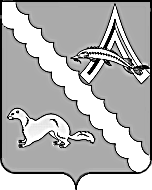 ДУМА АЛЕКСАНДРОВСКОГО РАЙОНАТОМСКОЙ ОБЛАСТИ РЕШЕНИЕОб утверждении отчёта  об исполнениибюджета муниципального образования«Александровский район»за 1 квартал 2017 годаРассмотрев представленный Администрацией Александровского района отчёт об исполнении бюджета муниципального образования «Александровский район» за 1 квартал 2017 года, руководствуясь статьей 35 Положения «О бюджетном процессе в муниципальном образовании «Александровский район»», утвержденного решением Думы Александровского района от 22.03.2012 № 150,Дума Александровского района РЕШИЛА:1.Принять к сведению отчёт об исполнении бюджета муниципального образования «Александровский  район» за  1 квартал 2017 года согласно приложениям 1-7.2. Принять к сведению отчёт об исполнении Дорожного фонда муниципального образования «Александровский район» за  1 квартал 2017 года согласно приложению 8.                                                                                                Приложение 1 к решению Думы                                                                                     Александровского района                                                                            от 18.05.2017 № 113Отчёт об исполнении бюджета муниципального образования«Александровский район» по доходам за 1 квартал 2017 года                                                                                                          Приложение 2 к решению Думы                                                                                           Александровского района                                                                                  от 18.05.2017 № 113Отчёт об исполнении расходов бюджета муниципального образования «Александровский район» по разделам, подразделам за 1 квартал 2017 года                                                                                                  Приложение 3 к решению Думы                                                                                     Александровского района                                                                            от 18.05.2017 № 113Отчёт об исполнении бюджета муниципального образования «Александровский район»в ведомственной структуре расходов бюджета бюджетных ассигнований по разделам,подразделам, целевым статьям и видам расходов классификации расходовза 1 квартал 2017 года                                                                                                      Приложение 4 к решению Думы                                                                                          Александровского района                                                                                 от 18.05.2017 № 113Отчёт по источникам  внутреннего финансированиядефицита бюджета муниципального образования «Александровский район»за 1 квартал  2017 года                                                                                                        Приложение 5 к решению Думы                                                                                            Александровского района                                                                                   от 18.05.2017 № 113Отчёт по программе муниципальных внутренних заимствованиймуниципального образования «Александровский район» за 1 квартал 2017 года(тыс. руб.)                                                                                                         Приложение 6 к решению Думы                                                                                           Александровского района                                                                                  от 18.05.2017 № 113Отчёт о финансировании муниципальных программиз бюджета муниципального образования «Александровский район» за 1 квартал  2017 года      Приложение 7 к решению Думы                                                                                            Александровского района           от 18.05.2017 № 113Отчёт по исполнению плана финансирования капитального строительства муниципальной собственности Александровского района и объектов недвижимого имущества, приобретаемого  в муниципальную собственность Александровского района, финансируемых за счет средств областного бюджета и бюджета района за 1  квартал 2017 года                                                                                                        Приложение 8 к решению Думы                                                                                           Александровского района                                                                           от 18.05.2017 № Отчёт об использовании Дорожного фондамуниципального образования «Александровский район»за 1 квартал 2017 годаПояснительная записка к отчету об исполнении бюджета муниципального образования «Александровский район» за 1 квартал 2017 года1.Доходы бюджетаДоходы бюджета района за 1 квартал  2017 года составил 128 780,0 тыс. рублей или 106,1 % от кассового плана 1 квартала 2017 г. По сравнению с аналогичным периодом прошлого года объем поступления доходов в бюджет района уменьшился на 4301,7 тыс. рублей, или на 96,8% . Наблюдается снижение поступления доходов в бюджет района по налоговым и неналоговым доходам на 21,1 % и рост безвозмездных поступлений на 5,1 %.Структура доходов бюджета района за 1 квартал 2017 года характеризуется следующими показателями (таблица 1):Таблица 1 Структура доходов бюджетаОбъем поступления налоговых и неналоговых доходов за 1 квартал 2017 года составил 128780,0 тыс. рублей, или исполнен  на 101,4% к кассовому плану, сверх запланированных сумм получено 465,5 тыс. рублей. К уровню  прошлого года объем поступлений налоговых и неналоговых доходов снизился на 8895,4 тыс. рублей в основном за счет уменьшения поступления:платы за негативное воздействие на окружающую среду в связи с изменениями, вносимыми в действующее законодательство по взиманию платы за негативное воздействие на окружающую среду;налога на доходы физических лиц, в связи с уменьшением дополнительного норматива взамен дотации на выравнивание бюджетной обеспеченности;доходов от оказания платных услуг и компенсации затрат бюджетов муниципальных районов, в 2016 году в бюджет района поступали средства от муниципальных унитарных предприятий коммунального хозяйства сельских поселений за дизельное топливо.Структура поступления налоговых и неналоговых доходов  в 1 квартале 2017 года представлена в таблице 2.Таблица 2 Структура налоговых и неналоговых доходовОсновными источниками формирования доходов бюджета района в 1 квартале 2017 года являются налог на доходы физических, удельный вес которого составляет 60,5 % от суммы доходов бюджета района, доходы от использования имущества, находящегося в государственной и муниципальной собственности – 28,1 %, налоги на совокупный доход – 5,1 %.План поступлений по налоговым и неналоговым доходам исполнен почти по всем доходным источникам:налогу на доходы физических лиц - исполнение составило 102,2% , в бюджет поступило 20 159,4 тыс. рублей (рост заработной платы);акцизам по подакцизным товарам – исполнение составило 102,5, в бюджет поступило 688,7 тыс. рублей;единому налогу, взимаемому  для отдельных видов деятельности – исполнение составило 104,2%, в бюджет поступило 1344,3 тыс. рублей (Выплачена задолженность прошлых лет ПО Александровское);налогу  на добычу общераспространенных полезных ископаемых – исполнение составило 100,8%. При плане 51,0 тыс. рублей в бюджет поступило -51,4 тыс. рублейгосударственной пошлине – исполнение составило 100,3%. При плане 86,0 тыс. рублей в бюджет поступило-86,3 тыс. рублей;доходов от оказания платных услуг и компенсации затрат государства исполнение составило – 104,6%, в бюджет поступили доходов в объеме 265,8 тыс. рублей; доходов от продажи земельных участков исполнение составило – 1090,8% , в бюджет поступило 354,5 тыс. рублей (приобретение земельного участка Александровским НПЗ).В отчетном периоде не в полном объеме поступили следующие доходы;единый налог, взимаемый в связи с применением упрощенной системы налогообложения - исполнение составило 59%, в бюджет поступило 329,7 тыс. рублей (в связи с переходом с 01.01.2017года организаций, на общеустановленный режим налогообложения);арендной платы за земли – исполнение составило 93,8%, в бюджет поступило 8525,4 тыс. рублей (в связи с расторжением договоров аренды «ОАО «Томскнефть»);доходов от сдачи в аренду имущества - исполнение составило 85,1%, в бюджет поступило 705,5 тыс. рублей (в связи с финансовыми затруднения арендаторов - Булойчик О.И, Иванова Н.А, Коваленко Л.В, «ООО Альянс»); штрафы, санкции, возмещение ущерба - уменьшение административных нарушений – исполнение составило  96,3 %, в бюджет поступило 220,6 тыс. рублей. Кроме налоговых и неналоговых доходов в 1 квартале 2017 года в бюджет получены безвозмездные поступления в объеме  95434,5 тыс. рублей.Из областного бюджета получено –389 087,2 тыс. рублей,  в том числе:дотация на выравнивание бюджетной обеспеченности  поступило 9813,9 тыс. рублей;дотация на поддержку мер по обеспечению сбалансированности бюджетов 8853,8тыс. рублей;субсидии бюджетам бюджетной системы Российской Федерации (межбюджетные субсидии) 21004,0тыс. рублей;субвенции бюджетам муниципальных образований- 39369,6 тыс. рублей;иные межбюджетные трансфертов, предоставленные на финансирование расходных обязательств, принятых в соответствии с нормативными правовыми актами Томской 2769,4 тыс. рублей.Из бюджетов поселений Александровского района получено 7752,7тыс. рублей на осуществление части полномочий по решению вопросов местного значения в соответствии с заключенными соглашениями.В 1 квартале 2017 года  в бюджет района от ОАО «Томскнефть» поступило безвозмездные  поступления в объеме 7800,0 тыс. рублей на социально-экономическое развитие района на основании заключенных соглашений о взаимном сотрудничестве.В отчетном периоде был произведен возврат в областной бюджет остатков субсидий, субвенций и иных межбюджетных трансфертов, имеющих целевое значение, прошлых лет в размере 3 330,9  тыс. рублей.Получено доходов от возврата остатков субсидий, субвенций и иных межбюджетных трансфертов, имеющих целевое значение прошлых лет в сумме  1401,5 тыс. рублей.2.Муниципальный внутренний долгНа 01.01.2017 года муниципальный долг по Александровскому району составляет 10000,0 тыс. рублей.Муниципальные гарантии за отчетный период не предоставлялись.За отчетный период кредиты не привлекались.В 1 квартале 2017 года осуществлено гашение бюджетных обязательств по кредитным договорам в сумме 5000,0 тыс. рублей в соответствии с графиком. Расходы на обслуживание муниципального долга составили 145,8 тыс. рублей.3.Дефицит (профицит) бюджетаПо состоянию на 01.04.2017 года бюджет района исполнен с профицитом в сумме 13 181,3 тыс. рублей.Остаток средств на счете местного бюджета на 01.04.2017 года составил 25 279,5 тыс. рублей.4.Исполнение расходов бюджета районаКассовое исполнение расходов бюджета района за 1 квартал 2017 года составили 115598,7 тыс. рублей, расходы профинансированы на 94,8 % от  утвержденного плана на отчетный период.Структура расходов по разделам функциональной классификации представлена в таблице 3.Таблица 3По сравнению с соответствующим периодом прошлого года произошло увеличение  расходов на 5114,8  тыс. рублей. Темп роста составил  104,6 %.Увеличение расходов отмечается по следующим разделам:общегосударственные вопросы – 111,6 %национальная экономика – 160,4 %образование – 114,7 %физическая культура и спорт – 103,7 %межбюджетные трансферты бюджетам субъектов РФ и муниципальных образований общего характера – 126,7 %.Наибольший удельный вес в структуре расходов бюджета района, занимают расходы:*социальная сфера (образование, культуру и кинематографию, здравоохранение, физическую культуру и спорт) – 82226,9 тыс. рублей. Удельный вес расходов на социальную сферу составил 71,1 %, из них наибольшую долю занимают расходы на образование 69922,9 тыс. рублей (60,5 %);*межбюджетные трансферты бюджетам субъектов Российской Федерации и муниципальных образований общего характера 11418,0 тыс. рублей. Удельный вес расходов составил 9,9 %.*общегосударственные вопросы –9207,7 тыс. рублей. Удельный вес расходов составил 8,0 %.В соответствии с Бюджетным кодексом РФ с 2017 года бюджет муниципального района  формировался и исполняется в рамках  муниципальных программ. Расходы бюджета района запланированы по 17 муниципальным программам.Кассовое исполнение бюджета в рамках программных мероприятий за 1 квартал 2017 года произведено по 12 муниципальным программам и составляет 109838,3 тыс. рублей, удельный вес от общего объема расходов, составляет – 95,0 %. Программная часть бюджета районаПрограммная часть бюджета района в 1 квартале 2017 года составила 115003,6 тыс. рублей. Кассовое исполнение составило 109838,3 тыс. рублей или профинансирована на 95,5 %.Расходы на реализацию муниципальной программы «Социальная поддержка населения Александровского района на 2017 – 2021 годы»Программа утверждена постановлением Администрации Александровского района Томской области от 21.12.2016 № 1335.Целью программы является предоставление дополнительных мер социальной поддержки и социальной помощи, направленных на повышение качества жизни малообеспеченных слоев населения, пожилых людей, инвалидов, тружеников тыла ВОВ, лиц, награжденных знаком «Жителю блокадного Ленинграда», бывших несовершеннолетних узников концлагерей, вдов погибших (умерших) участников Великой Отечественной войны 1941 – 1945 годов, не вступивших в повторный брак, больных.Расходы в 1 квартале 2017 года по данной программе составили 1413,1 тыс. рублей, профинансированы на 90,5 %.Программа реализуется Администрацией Александровского района и Отдел образования Администрации Александровского района.В результате реализации программы в 1 квартале проведены работы по решению следующих задач:1.Меры по обеспечению социальной защищенности, улучшению социального положения малообеспеченных слоев населения, пожилых людей.На решение данной задачи в 1 квартале 2017 года израсходовано 874,0 тыс. рублей.Решение задачи программы обеспечивалось путем реализации системы следующих программных мероприятий:питание детей из малообеспеченных семей в общеобразовательных учреждениях – 715,8 тыс. рублей;организация питания детей, проживающих в интернате – 158,2 тыс. рублей.2. Меры по укреплению здоровья малообеспеченных слоев населения, пожилых людей и инвалидов.На решение данной задачи в 1 квартале 2017 года израсходовано 371,5 тыс. рублей.Решение задачи программы обеспечивалось путем реализации системы следующих программных мероприятий:обеспечение проезда по направлениям врачей в медицинские организации, расположенные на территории Томской области, оказывающие специализированную онкологическую, наркологическую и психиатрическую помощь, лиц, проживающих в районах Крайнего Севера и приравненных к ним местностях, при отсутствии круглогодичного транспортного наземного сообщения с областным центром – 141,2 тыс. рублей;оказание материальной помощи малообеспеченной группе населения, онкологическим больным и инвалидам на проезд в лечебные учреждения по направлению врача – 17,0 тыс. рублей.3.Предоставление помощи и услуг гражданам и инвалидам, малообеспеченным слоям населения. На решение данной задачи в 1 квартале 2017 года израсходовано 10,0 тыс. рублей для  оказания материальной помощи гражданам, оказавшимся в трудной жизненной ситуации.4. Меры по созданию благоприятных условий для реализации интеллектуальных и культурных потребностей малообеспеченных граждан, пожилых людей и инвалидов.На решение данной задачи в 1 квартале 2017 года израсходовано 157,5 тыс. рублей.Решение задачи программы обеспечивалось путем реализации системы следующих программных мероприятий:финансовая поддержка общественных организаций (Совет ветеранов, Общество инвалидов) - 104,0 тыс. рублей;проведение мероприятий - 17,0 тыс. рублей;организация участия в праздничных мероприятиях значимых для жителей Александровского района, а также профессиональных праздниках, юбилеях и датах - 36,6 тыс. рублей.Расходы на реализацию муниципальной программы «Социальное развитие сел Александровского района на 2017 – 2021 годы»Программа утверждена постановлением Администрации Александровского района Томской области от 21.12.2016 № 1332. Цель программы – Повышение уровня и качества жизни на селе на основе развития социальной инфраструктуры и инженерного обустройства населенных пунктов, расположенных в сельской местности, развитие сельского хозяйства в населенных пунктах района, повышение качества проживания жителей района.Расходы в 1 квартале 2017 года по данной программе составили 9874,9 тыс. рублей, профинансированы на 98,5 %.Программа реализуется Администрацией Александровского района Томской области.В результате реализации программы в 1 квартале проведены работы по решению следующих задач:1. Создание условий развития социальной сферы и инфраструктуры.На решение данной задачи в 1 квартале 2017 года израсходовано 9724,9 тыс. рублей.Решение задачи программы обеспечивалось путем реализации системы следующих программных мероприятий:возмещение убытков, связанных с перевозкой пассажиров воздушным транспортом - 2391,0 тыс. рублей;возмещение части затрат по производству и реализации хлеба, организациям, использующих электроэнергию вырабатываемую дизельными электростанциями - 302,3 тыс. рублей;создание условий для обеспечения перевозок воздушным транспортом (содержание вертолетных площадок по селам района, содержание технологических зданий (аэропорт) по селам района) - 101,6 тыс. рублей;компенсация местным бюджетам расходов по организации электроснабжения от дизельных электростанций - 5070,0 тыс. рублей;проведение независимой оценки линий электропередач – 360,0 тыс. рублей;выполнение работ по развитию сетей сотовой связи стандарта GSM в с. Назино – 1500,0 тыс. рублей.2. Улучшение жилищных условий граждан, проживающих в сельской местности.На решение данной задачи в 1 квартале 2017 года израсходовано 150,0 тыс. рублей для предоставления межбюджетных трансфертов Северному сельскому поселению на содержание зимника.Расходы на реализацию муниципальной программы «Развитие малого и среднего предпринимательства на территории  Александровского района на 2017 – 2021 годы»Программа утверждена постановлением Администрации Александровского района Томской области от 01.11.2016 № 1134.Цель программы – Создание  благоприятных условий для развития малого и среднего предпринимательства на территории Александровского района на основе формирования эффективных механизмов его поддержки.Программа реализуется Администрацией Александровского района Томской области.В 1 квартале 2017 года по данной программе запланированы расходы на оказание финансовой помощи Центру поддержки предпринимательства в сумме 67,5 тыс. рублей. Финансирование в 1 квартале не осуществлялось. Расходы на реализацию муниципальной программы «Профилактика террористической и экстремистской деятельности в Александровском районе на 2016 – 2018 годы»Программа утверждена постановлением Администрации Александровского района Томской области от 19.11.2015 № 1116.Цель программы:1)повышение уровня безопасности и защищенности  населения и территории Александровского района Томской области от угроз терроризма и экстремизма;2)предупреждение и пресечение распространения  террористической и экстремистской идеологии;3)минимизация риска воздействия опасных токсических веществ на человека и среду его обитания.Программа реализуется Администрацией Александровского района Томской области и Отделом образования Администрации Александровского района.Расходы в 1 квартале 2017 года по данной программе составили 437,8 тыс. рублей, профинансированы на 82,1 %.В результате реализации программы в 1 квартале проведены работы по следующим мероприятиям:эксплуатация систем видеонаблюдения, техническое обслуживание -126,5 тыс. рублей;расходы на содержание дежурной диспетчерской службы -304,1 тыс. рублей;оснащение и годовое обслуживание школьного автобуса комплексной системой безопасности по спутниковым каналам передачи данных – 3,9 тыс. рублей;техническое обслуживание системы контроля доступа (домофоны) – 3,3 тыс. рублей.Расходы на реализацию муниципальной программы «Эффективное управление муниципальными финансами и совершенствование межбюджетных отношений в муниципальном образовании  «Александровский район»Программа утверждена постановлением Администрации Александровского района Томской области от 09.02.2016 № 116;Цель программы – эффективное управление муниципальными финансами и совершенствование межбюджетных отношений.Расходы в 1 квартале 2017 года по данной программе составили 13926,7 тыс. рублей, профинансированы на 99,0 %.Программа реализуется Финансовым отделом Администрации Александровского района и Контрольно-ревизионной комиссией Александровского района.Муниципальная программа «Эффективное управление муниципальными финансами и совершенствование межбюджетных отношений в муниципальном образовании  «Александровский район»» распределена на 4 подпрограммы.Подпрограмма "Повышение эффективности бюджетных расходов муниципального образования "Александровский район"По данной подпрограмме исполнение составило 67,8 тыс. рублей (99,7%) при плане 68,0 тыс. рублей, тыс. рублей. В результате реализации подпрограммы в 1 квартале 2017 году проведены работы по обеспечению условий для автоматизации бюджетного процесса в муниципальном образовании "Александровский район.Подпрограмма "Совершенствование межбюджетных отношенийв муниципальном образовании "Александровский район"По данной подпрограмме исполнение составило 11688,0 тыс. рублей (100,0%) при плане 11688,0 тыс. рублей, тыс. рублей. В результате реализации подпрограммы в 1 квартале 2017 году проведены работы по следующим мероприятиям:создание условий для обеспечения равных финансовых возможностей муниципальных образований по решению вопросов местного значения - 9051,2 тыс. рублей;осуществление отдельных государственных полномочий по расчету и предоставлению дотаций бюджетам городских, сельских поселений Томской области за счет средств областного бюджета – 2366,7 тыс. рублей;осуществление первичного воинского учета на территориях, где отсутствуют военные комиссариаты – 270,0 тыс. рублей.Подпрограмма "Обеспечение долговой устойчивости бюджетамуниципального образования "АлександровскийПо данной подпрограмме исполнение составило 145,8 тыс. рублей (99,9%) при плане 145,9 тыс. рублей, тыс. рублей. В результате реализации подпрограммы в 1 квартале 2017 году осуществлялось обслуживание муниципального долга Александровского района.Подпрограмма "Обеспечивающая подпрограмма"По данной подпрограмме исполнение составило 2025,2 тыс. рублей (93,2%) при плане 2172,5 тыс. рублей, тыс. рублей. Средства направлены на обеспечение деятельности:Финансового отдела Администрации Александровского района в сумме 1790,6 тыс. рублей;Контрольно – ревизионной комиссии Александровского района в сумме 234,6 тыс. рублей.Расходы на реализацию муниципальной программы «Социально-экономическое развитие  муниципального образования  «Александровский район» на 2017-2021 годы»Программа утверждена постановлением Администрации Александровского района Томской области от 21.12.2016 № 1333.Цель программы – повышение конкурентоспособности экономики и развитие человеческого потенциала района за счет выстраивания партнерских отношений между населением, властью, бизнесом и организациями, предоставляющими государственные и муниципальные услугиРасходы в 1 квартале 2017 года по данной программе составили 4562,0 тыс. рублей, профинансированы на 78,4 %.Программа реализуется Администрацией Александровского района Томской области, Отдел образования  Администрации Александровского района, Отдел культуры, спорта и молодежной политики Администрации Александровского районаВ результате реализации программы в 1 квартале проведены работы по решению следующих задач:Повышение комфортности среды жизнедеятельности;На решение данной задачи в 1 квартале 2017 года израсходовано 1791,4 тыс. рублей.Решение задачи программы обеспечивалось путем реализации системы следующих программных мероприятий:поддержка кадрового обеспечения на территории Александровского района (привлечение и закрепление кадров на селе) -660,1 тыс. рублей;компенсация расходов на оплату стоимости проезда и провоза багажа к месту использования отпуска и обратно -374,9 тыс. рублей;информирование населения о деятельности органов местного самоуправления Александровского района и информационно - разъяснительная работа по актуальным социально - значимым вопросам в печатных изданиях -443,0 тыс. рублей;членский взнос в ассоциацию "Совет муниципальных образований Томской области" -143,2 тыс. рублей;переподготовка и повышение квалификации – 9,5 тыс. рублей;обслуживание объектов муниципальной собственности – 160,0 тыс. рублей.Осуществление государственных полномочий по поддержке детей-сирот и детей, оставшихся без попечения родителей.На решение данной задачи в 1 квартале 2017 года израсходовано 2520,6 тыс. рублей.Решение задачи программы обеспечивалось путем реализации системы следующих программных мероприятий:ежемесячная выплата денежных средств опекунам (попечителям) на содержание детей и обеспечение денежными средствами лиц из числа детей-сирот и детей, оставшихся без попечения родителей, находившихся под опекой (попечительством), в приемной семье и продолжающих обучение в муниципальных общеобразовательных организациях - 337,0 тыс. рублей;содержание приёмных семей, включающее в себя денежные средства приёмным семьям на содержание детей и ежемесячную выплату вознаграждения, причитающегося приёмным родителям – 1266,9 тыс. рублей;осуществление отдельных государственных полномочий по созданию и обеспечению деятельности комиссий по делам несовершеннолетних и защите их прав – 150,6 тыс. рублей;осуществление отдельных государственных полномочий по организации и осуществлению деятельности по опеке и попечительству в Томской области  - 692,5 тыс. рублей;выплата единовременного пособия при всех формах устройства детей, лишенных родительского попечения, в семью – 73,6 тыс. рублей.Исполнение договора о взаимном сотрудничестве по социально экономическому развитию Александровского района в 2017 году заключенного с ООО "Стимул - Т".На решение данной задачи в 1 квартале 2017 года израсходовано 250,0 тыс. рублей. Средства направлены на устройство покрытия сцены зрительного зала в доме культуры с. Александровское Александровского района, Томской области.Расходы на реализацию муниципальной программы «Пожарная безопасность  на объектах бюджетной сферы  Александровского района на 2017-2021 годы»Программа утверждена постановлением Администрации Александровского района Томской области от 21.12.2016 № 1334;Цель программы – повышение уровня пожарной безопасности граждан на объектах бюджетной сферы Александровского района Расходы в 1 квартале 2017 года по данной программе составили 224,9 тыс. рублей, профинансированы на 92,6 %.Программа реализуется Администрацией Александровского района Томской области, Отдел образования  Администрации Александровского района.В результате реализации программы в 1 квартале проведены работы по решению следующих задач:1)Увеличение времени безопасного пребывания персонала на объектах бюджетной сферы при возникновении пожаров. На решение данной задачи в 1 квартале 2017 года израсходовано 66,0 тыс. рублей. Средства направлены на проведение монтажа и обслуживание системы оповещения на единый пульт Государственного пожарного надзора.2)Обеспечение мер первичной пожарной безопасности. На решение данной задачи в 1 квартале 2017 года израсходовано 158,9 тыс. рублей. Средства направлены на предоставление иных межбюджетных трансфертов бюджетам сельских поселением на содержание пожарных машин.Расходы на реализацию муниципальной программы «Повышение энергетической эффективности на территории Александровского района  Томской области на период с 2010 по 2012 годы  и на перспективу до 2020 года»Программа утверждена постановлением Администрации Александровского района Томской области от 09.08.2010 № 671;Цель программы – Создание правовых, экономических и организационных основ для повышения энергетической эффективности при добыче, производстве, транспортировке и использовании энергетических ресурсов на предприятиях и населением такими темпами, чтобы обеспечить динамику снижения потребления топливно-энергетических ресурсов на единицу ВРП на 40% к 2020 году (по отношению к 2007г.) в соответствие с Указом Президента России от 04.06.2008 № 889.Расходы в 1 квартале 2017 года по данной программе составили 83,8 тыс. рублей, профинансированы на 61,7 %.Программа реализуется структурными подразделениями Администрации Александровского района.В результате реализации программы в 1 квартале проведены работы по решению следующих задач:1.Энергосбережение и повышение энергетической эффективности в бюджетных учреждениях. На решение данной задачи направлено 31,8 рублей для осуществления технического обслуживания узлов учета энергоресурсов муниципальными учреждениями района.2.Энергосбережение и повышение энергетической эффективности в коммунальной инфраструктуре. На решение данной задачи направлено 52,0 тыс. рублей для оснащения фильтрами для очистки воды образовательных учреждений района.Расходы на реализацию муниципальной программы «Профилактика правонарушений и наркомании на территории Александровского района на 2015 -  2017 годы»Программа утверждена постановлением Администрации Александровского района Томской области от 30.10.2014 № 1440;Цель программы – Совершенствование системы воздействия на причины и условия правонарушений и наркомании на  территории Александровского района 5.Задачи - формирование условий и механизмов, позволяющих разрабатывать и реализовывать конкретные проекты по энергосбережению.Расходы в 1 квартале 2017 года по данной программе составили 242,4 тыс. рублей, профинансированы на 100,0 %.Программа реализуется Администрацией Александровского района Томской области, Отдел образования  Администрации Александровского района, Отдел культуры, спорта и молодежной политики Администрации Александровского района.В результате реализации программы в 1 квартале проведены работы по решению следующих мероприятий:содержание спортивного патриотического клуба "Феникс" – 114,4 тыс. рублей;участие в межрегиональном молодежном фестивале гражданских инициатив "Россия - это мы!" – 15,0 тыс. рублей;содержание мотоклуба – 113,0 тыс. рублей.Расходы на реализацию муниципальной программы «Развитие физической культуры и спорта в Александровском районе на 2015 -  2017 годы»Программа утверждена постановлением Администрации Александровского района Томской области от 30.10.2014 № 1441.Цель программы – Создание условий для развития на территории Александровского района физической культуры и массового спорта, развития детского и юношеского спорта.Расходы в 1 квартале 2017 года по данной программе составили 2221,7 тыс. рублей, профинансированы на 98,5 %.Программа реализуется Администрацией Александровского района Томской области, Отдел образования  Администрации Александровского района, Отдел культуры, спорта и молодежной политики Администрации Александровского района.В результате реализации программы в 1 квартале проведены работы по решению следующих мероприятий:Организация и проведение спортивных мероприятий среди подростков – 17,0 тыс. рублей.Проведение районного спортивного мероприятия "Лыжня зовет" – 23,7 тыс. рублей.Организация участия в выездных соревнованиях – 105,9 тыс. рублей.Создание условий для предоставления услуг дополнительного образования детей по физкультурно-спортивной направленности – 2005,1 тыс. рублей. По данному мероприятию предоставлена субсидия на выполнение муниципального задания на оказание муниципальных услуг.Содержание проката коньков на стадионе "Геолог" – 70,0 тыс. рублей.Расходы на реализацию муниципальной программы «Развитие образования в Александровском районе на 2016 -  2020 годы»Программа утверждена постановлением Администрации Александровского района Томской области от 25.12.2015 № 1294.Цель программы – развитие районной системы образования, обеспечение государственных гарантий прав граждан на получение общедоступного качественного и бесплатного дошкольного, начального общего, основного общего, среднего общего и дополнительного образования.Расходы в 1 квартале 2017 года по данной программе составили 63976,7 тыс. рублей, профинансированы на 96,2 %.Программа реализуется Отделом образования  Администрации Александровского района.В результате реализации программы в 1 квартале проведены работы по решению следующих задач:Предоставление общедоступного и бесплатного начального общего, основного общего, среднего общего образования по основным образовательным программам.На решение данной задачи в 1 квартале 2017 года израсходовано 30473,0 тыс. рублей.Решение задачи программы обеспечивалось путем реализации системы следующих программных мероприятий:Реализация образовательных программ начального, основного и среднего общего образования, адаптированных образовательных программ -4655,3 тыс. рублей.Организация подвоза обучающихся детей из населенных пунктов района к общеобразовательным учреждениям- 27,0 тыс. рублей.Обеспечение государственных гарантий реализации прав на получение общедоступного и бесплатного дошкольного, начального общего, основного общего, среднего общего образования в муниципальных общеобразовательных организациях в Томской области, обеспечение дополнительного образования детей в муниципальных общеобразовательных организациях в Томской области -23714,7 тыс. рублей.Частичная оплата стоимости питания отдельных категорий обучающихся в муниципальных общеобразовательных организациях Томской области, за исключением обучающихся с ограниченными возможностями здоровья -89,5 тыс. рублей.Обеспечение обучающихся с ограниченными возможностями здоровья, не проживающих в муниципальных (частных) образовательных организациях бесплатным двухразовым питанием – 994,0 тыс. рублей.Ежемесячная стипендия Губернатора Томской области молодым учителям муниципальных образовательных организаций Томской области – 41,4 тыс. рублей.Осуществление отдельных государственных полномочий по выплате надбавок к должностному окладу педагогическим работникам муниципальных образовательных организаций – 17,1 тыс. рублей.Стимулирующие выплаты за высокие результаты и качество выполняемых работ в муниципальных общеобразовательных учреждениях - 702,7 тыс. рублей.Стипендии Губернатора Томской области лучшим учителям муниципальных образовательных организаций Томской области - 79,0 рублей.Ежемесячные стипендии Губернатора Томской области обучающимся муниципальных образовательных организаций Томской области, реализующих общеобразовательные программы среднего общего образования  - 6,0 тыс. рублей.Достижение целевых показателей по плану мероприятий ("дорожной карте") "Изменения в сфере образования в Томской области" в части повышения заработной платы педагогических работников муниципальных общеобразовательных организаций – 146,3 тыс. рублей.Представление общедоступного, бесплатного дошкольного образования.На решение данной задачи в 1 квартале 2017 года израсходовано 26652,2 тыс. рублей.Решение задачи программы обеспечивалось путем реализации системы следующих программных мероприятий:Реализация образовательных программ дошкольного образования – 5575,7 тыс. рублей.Приобретение зданий для размещения дошкольных образовательных организаций – 12455,5 тыс. рублей.Обеспечение государственных гарантий реализации прав на получение общедоступного и бесплатного дошкольного образования в муниципальных дошкольных образовательных организациях в Томской области – 7160,3 тыс. рублей.Достижение целевых показателей по плану мероприятий ("дорожной карте") "Изменения в сфере образования в Томской области" в части повышения заработной платы педагогических работников муниципальных дошкольных образовательных организаций – 1461,2 тыс. рублей.Предоставление дополнительного образования детям в учреждениях дополнительного образования. На решение данной задачи в 1 квартале 2017 года израсходовано 3047,5 тыс. рублей.Решение задачи программы обеспечивалось путем реализации системы следующих программных мероприятий:Реализация дополнительных общеобразовательных программ – 1647,4 тыс. рублей.Стимулирующие выплаты в муниципальных организациях дополнительного образования Томской области – 122,8 тыс. рублей.Достижение целевых показателей по плану мероприятий ("дорожной карте") "Изменения в сфере образования в Томской области" в части повышения заработной платы педагогических работников муниципальных организаций дополнительного образования Томской области – 1277,3 тыс. рублей.Организация системы управления образовательными учреждениями в части методического, финансово - экономического и материально - технического обеспечения. На решение данной задачи в 1 квартале 2017 года израсходовано 3804,1 тыс. рублей.Решение задачи программы обеспечивалось путем реализации системы следующих программных мероприятий:Денежное содержание муниципальных служащих – 550,6 тыс. рублей.Осуществление централизованного управления общеобразовательными учреждениями – 3238,4 тыс. рублей.Проведение мероприятий экологической направленности – 15,0 тыс. рублей.Расходы на реализацию муниципальной программы «Развитие культуры, спорта и молодежной политики  в Александровском районе на 2016 -  2018 годы»Программа утверждена постановлением Администрации Александровского района Томской области от 18.11.2015 № 1115;Цель программы – Создание условий для улучшения качества жизни населения Александровского района путем реализации и развития его культурного и духовного потенциала, сохранение и развитие системы качественного дополнительного  образования детей, развития физической культуры и массового спорта, создание условий для гражданского, духовно-нравственного, патриотического воспитания молодого поколения.Расходы в 1 квартале 2017 года по данной программе составили 12874,37 тыс. рублей, профинансированы на 96,2 %.Программа реализуется Отделом культуры спорта и молодежной политики Администрации Александровского района, Отделом образования  Администрации Александровского района.В результате реализации программы в 1 квартале проведены работы по решению следующих задач:Предоставление услуг в сфере культуры на территории Александровского района.На решение данной задачи в 1 квартале 2017 года израсходовано 7034,8 тыс. рублей.Решение задачи программы обеспечивалось путем реализации системы следующих программных мероприятий:Финансовое обеспечение деятельности отдела культуры -1353,3 тыс. рублей.Финансовое обеспечение выполнения муниципального задания на оказание муниципальных услуг -5681,7 тыс. рублей.Предоставление услуг в сфере библиотечного обслуживания на территории Александровского района.На решение данной задачи в 1 квартале 2017 года из бюджета профинансировано 1209,5 тыс. рублей и направлено на оказание муниципальных услуг по библиотечному обслуживанию населения. Обслуживание населения в сфере дополнительного образования в культуре.На решение данной задачи в 1 квартале 2017 года израсходовано 1702,9 тыс. рублей.Решение задачи программы обеспечивалось путем реализации системы следующих программных мероприятий:Финансовое обеспечение выполнения муниципального задания на оказание муниципальной услуги в сфере дополнительного образования – 1103,5 тыс. рублей.Обеспечения достижения целевых показателей по плану мероприятий ("дорожной карте"), в части повышения заработной платы педагогических работников – 599,4 тыс. рублей.Обслуживание населения в сфере физической культуры и спорта.На решение данной задачи в 1 квартале 2017 года израсходовано 2145,2 тыс. рублей.Решение задачи программы обеспечивалось путем реализации системы следующих программных мероприятий:Создание условий для развития физической культуры и спорта на территории Александровского района – 412,0 тыс. рублей.Создание условий для участия сборных команд в официальных региональных спортивных, физкультурных мероприятиях – 645,1 тыс. рублей.Создание условий для эффективного функционирования спортивных объектов на территории Александровского сельского поселения – 1040,1 тыс. рублей.Финансовое обеспечение мероприятий, направленных на обслуживание населения в сфере физической культуры и спорта – 48,0 тыс. рублей.Предоставление услуг в сфере музейного обслуживания населенияНа решение данной задачи в 1 квартале 2017 года израсходовано 390,0 тыс. рублей. Средства направлены на финансовое обеспечение выполнения муниципального задания, на оказание услуг в сфере музейного обслуживания населения.Обслуживание населения в сфере молодежной политики.На решение данной задачи в 1 квартале 2017 года израсходовано 352,5 тыс. рублей. Средства направлены на финансовое обеспечение мероприятий на обслуживания населения в сфере молодежной политики на территории Александровского сельского поселения.Экологическое воспитание молодежи на территории Александровского сельского поселения на 2016-2018 годы.На решение данной задачи в 1 квартале 2017 года израсходовано 6,0 тыс. рублей. Средства направлены на финансовое обеспечение следующих мероприятий:Цикл мероприятий, направленных на улучшение внешнего вида поселения ("Зелёный листок", экологический десант) – 5,5 тыс. рублей.Цикл мероприятий, направленных на прививание навыков о сохранении окружающей среды у самых маленьких жителей поселения ("Шишкин лес", "Самый активный" слёт юных экологов") – 1,0 тыс. рублей.Патриотическое воспитание молодых граждан на территории Александровского сельского поселения на 2016-2018 годов.На решение данной задачи в 1 квартале 2017 года израсходовано 33,0 тыс. рублей. Средства направлены на финансовое обеспечение следующих мероприятий:Цикл мероприятий, посвящённых памяти землякам В. Кауфман и С. Коршунова (Герои современных войн) – 4,0 тыс. рублей.Цикл мероприятий, посвященных подвигу и памяти А. Ф. Лебедева (Вахта памяти, день памяти и скорби, день памяти политических репрессий, урок мужества "Подвиг земляка") – 2,0 тыс. рублей,Цикл мероприятий, направленных на патриотическое воспитание молодёжи (Соревнования среди курсантов СПК "Беркут" и ОСК "Десантник", курс молодого бойца, день призывника, "приз Деда Мороза", приобретение материалов и обмундирование для курсантов) – 25,5 тыс. рублей.Цикл мероприятий, направленных на улучшение качества и условий жизни ветеранов (Ежегодная молодёжная акция "Забота") – 1,5 тыс. рублей.Непрограммные расходы местного бюджетаПо непрограммной деятельности расходы местного бюджета составили 5760,4 тыс. рублей или 82,6 % от утвержденного плана. Удельный вес непрограммных мероприятий, от общего объема расходов составляет  – 5,0 %.По разделу «Общегосударственные расходы»  расходы бюджета района за 1 квартал 2017 года составили 5454,2 тыс. рублей, при плане 6637,5 тыс. рублей профинансированы на 82,1 %, в том числе:По подразделу 0102 «Функционирование высшего должностного лица субъекта  Российской Федерации и муниципального образования» за отчетный период расходы составили 360,1 тыс. рублей, и профинансированы на 82,1 %. В данном подразделе  показаны расходы на содержание главы муниципального района. По подразделу 0103 «Функционирование законодательных (представительных) органов государственной власти и представительных органов муниципальных образований» расходы составили 202,6 тыс. рублей, и профинансированы на 83,3 %. В данном подразделе отражены расходы на содержание специалиста Думы Александровского района и обеспечение деятельности депутатов Думы.По подразделу 0104 «Функционирование Правительства Российской Федерации, высших исполнительных органов государственной власти субъектов Российской Федерации, местных администраций» расходы составили 4762,7 тыс. рублей, и профинансированы на 82,1 %. В данном подразделе отражены расходы на содержание и обеспечение деятельности Администрации Александровского района.По подразделу 0106 «Обеспечение деятельности финансовых, налоговых и таможенных органов и органов финансового (финансово-бюджетного) надзора» расходы бюджета составили 13,7 тыс. рублей и профинансированы на 100,0.По подразделу 0113 «Другие общегосударственные вопросы» расходы составили 164,3 тыс. рублей. В данном подразделе отражены расходы на обслуживание муниципальной собственности в сумме156,4 тыс. рублей и на обеспечение деятельности депутатов Думы в сумме 7,9 тыс. рублей. По разделу 0400 «Национальная экономика» расходы в отчетном периоде составили 104,1 тыс. рублей и профинансированы на 84,6 %. По данному разделу отражены расходы на осуществление отдельных государственных полномочий:по регистрации коллективных договоров – 18,9 тыс. рублей;по поддержке сельскохозяйственного производства, в том числе на осуществление управленческих функций органами местного самоуправления – 85,2 тыс. рублей.Кроме того в 1 квартале 2017 года произведены расходы за счет средств резервного фонда Администрации Александровского района:на жилищное хозяйство  - 49,9 тыс. рублей;на коммунальное хозяйство - 12,0 тыс. рублей;на дополнительное образование детей - 42,0 тыс. рублей;на  культуру - 48,0 тыс. рублей.5.Исполнение Плана финансирования капитального строительства муниципальной собственностиПо состоянию на 01.04.2017 года профинансированы расходы на капитальное строительство муниципальной собственности Александровского района и объектам недвижимого имущества, приобретаемые в муниципальную собственность Александровского района, финансируемых за счет средств областного бюджета и районного бюджета в размере 12 455,0 тыс. рублей, что составило 100,0 от плана %.Расходы произведены на приобретение здания для размещения дошкольного общеобразовательного учреждения на 220 мест по адресу Томская область, Александровский район, с. Александровское, ул. Новая, 4.6.Исполнение Дорожного фондаПо состоянию на 01.04.2017 года Дорожный фонд района по доходам составил 688,7 тыс. рублей, исполнение составило 102,4%, за счет дополнительных поступлений по доходам от акцизов по подакцизным товарам (продукции), произведенным на территории Российской Федерации на 16,5 тыс. рублей.Расходы за отчетный период Дорожного фонда составили 150,0 тыс. рублей и профинансированы в полном объеме. Расходы проведены по разделу 0409 «Дорожное хозяйство» в рамках муниципальной программы «Социальное развитие сел Александровского района на 2017-2021 годы». Средства перечислены в бюджет Северного сельского поселения на исполнение переданных полномочий по содержанию зимника б. н. п. Медведево – п. Северный. 18.05.2017№ 113 с. Александровскоес. АлександровскоеПредседатель Думы Александровского районаГлава Александровского района                                                                                                 С.Ф. ПановИ.С. КрыловНаименование показателя Код дохода по бюджетной классификацииКассовый план(тыс. руб.)Исполнение(тыс. руб.)%12345Доходы бюджета - ИТОГО121364,6128780,0106,1в том числе:Налоговые и неналоговые доходы10000000000000 00032880,133345,5101,4Налоги на прибыль, доходы10100000000000 00019724,020159,4102,2Налог на доходы физических лиц10102000010000 11019724,020159,4102,2Налог на доходы физических лиц с доходов, источником которых является налоговый агент, за исключением доходов, в отношении которых исчисление и уплата налога осуществляются в соответствии со статьями 227, 227.1 и 228 Налогового кодекса Российской Федерации10102010010000 11019701,520129,1102,2Налог на доходы физических лиц с доходов, полученных от осуществления деятельности физическими лицами, зарегистрированными в качестве индивидуальных предпринимателей, нотариусов, занимающихся частной практикой, адвокатов, учредивших адвокатские кабинеты и других лиц, занимающихся частной практикой в соответствии со статьей 227 Налогового кодекса Российской Федерации10102020010000 1105,04,182Налог на доходы физических лиц с доходов, полученных физическими лицами в соответствии со статьей 228 Налогового Кодекса Российской Федерации10102030010000 11015,016,8112Налог на доходы физических лиц в виде фиксированных авансовых платежей с доходов, полученных физическими лицами, являющимися иностранными гражданами, осуществляющими трудовую деятельность по найму на основании патента в соответствии со статьей 227.1 Налогового кодекса Российской Федерации10102040010000 1102,59,4376Налоги на товары (работы, услуги), реализуемые на территории Российской Федерации10300000000000 000672,2     688,7102,5Акцизы по подакцизным товарам (продукции), производимым на территории Российской Федерации10302000010000 110672,2688,7102,5Доходы от уплаты акцизов на дизельное топливо, подлежащие распределению между бюджетами субъектов Российской Федерации и местными бюджетами с учетом установленных дифференцированных нормативов отчислений в местные бюджеты10302230010000 110249,6256,1102,6Доходы от уплаты акцизов на моторные масла для дизельных и (или) карбюраторных (инжекторных) двигателей, подлежащие распределению между бюджетами субъектов Российской Федерации и местными бюджетами с учетом установленных дифференцированных нормативов отчислений в местные бюджеты10302240010000 1102,62,6100Доходы от уплаты акцизов на автомобильный бензин, подлежащие распределению между бюджетами субъектов Российской Федерации и местными бюджетами с учетом установленных дифференцированных нормативов отчислений в местные бюджеты10302250010000 110453,0477,0105,3Доходы от уплаты акцизов на прямогонный бензин, подлежащие распределению между бюджетами субъектов Российской Федерации и местными бюджетами с учетом установленных дифференцированных нормативов отчислений в местные бюджеты10302260010000 110-33,0-47,0142,4Налоги на совокупный доход10500000000000 0001858,41686,090,7Налог, взимаемый в связи с применением упрощенной системы налогообложения10501000000000 110553,4326,759Налог, взимаемый с налогоплательщиков, выбравших в качестве объекта налогообложения доходы10501010010000 110258,2175,768Налог, взимаемый с налогоплательщиков, выбравших в качестве объекта налогообложения доходы, уменьшенные на величину расходов10501020010000 110245,2112,645,9Минимальный налог, зачисляемый в бюджеты субъектов Российской Федерации10501050010000 11050,038,476,8Единый налог на вмененный доход для отдельных видов деятельности10502000020000 1101290,01344,3104,2Единый налог на вмененный доход для отдельных видов деятельности10502010020000 1101288,91342,5104,2Единый налог на вмененный доход для отдельных видов деятельности (за налоговые периоды, истекшие до 1 января 2011 года)10502020020000 1101,11,8163,6Единый сельскохозяйственный налог1050300001000011015,015,0100Единый сельскохозяйственный налог1050301001000011015,015,0100Налоги на имущество10600000000000000-- 6,5Земельный налог с организаций, обладающих земельным участком, расположенным в границах межселенных территорий10606000000000110--6,5Налоги, сборы и регулярные платежи за пользование природными ресурсами1070000000000000051,051,4100,8Налог на добычу полезных ископаемых1070100001000011051,051,4100,8Налог на добычу общераспространенных полезных ископаемых1070102001000011051,051,4100,8Государственная пошлина1080000000000000086,086,3100,3Государственная пошлина по делам, рассматриваемым в судах общей юрисдикции, мировыми судьями1080300001000011086,086,3100,3Государственная пошлина по делам, рассматриваемым в судах общей юрисдикции, мировыми судьями (за исключением Верховного Суда Российской Федерации)1080301001000011086,086,3100,3Доходы от использования имущества, находящегося в государственной и муниципальной собственности111000000000000009973,09377,494Доходы, получаемые в виде арендной либо иной платы за передачу в возмездное пользование государственного и муниципального имущества (за исключением имущества бюджетных и автономных учреждений, а также имущества государственных и муниципальных унитарных предприятий, в том числе казенных)111050000000001209973,09377,494Доходы, получаемые в виде арендной платы за земельные участки, государственная собственность на которые не разграничена, а также средства от продажи права на заключение договоров аренды указанных земельных участков111050100000001209131,08592,494,1Доходы, получаемые в виде арендной платы за земельные участки, государственная собственность на которые не разграничена и которые расположены в границах межселенных территорий муниципальных районов, а также средства от продажи права на заключение договоров аренды указанных земельных участков1110501305000012041,067,0163,4Доходы, получаемые в виде арендной платы за земельные участки, государственная собственность на которые не разграничена и которые расположены в границах поселений, а также средства от продажи права на заключение договоров аренды указанных земельных участков111050131000001209090,08525,493,8Доходы, получаемые в виде арендной платы, а также средства от продажи права  на заключение договоров аренды  за земли, находящиеся в собственности муниципальных районов (за исключением земельных участков муниципальных бюджетных и автономных учреждений)1110502505000012013,079,5611,5Доходы от сдачи в аренду имущества, находящегося в оперативном управлении органов управления муниципальных районов  и созданных ими учреждений (за исключением имущества  муниципальных бюджетных и автономных учреждений)11105035050000120829,0705,585,1Платежи при пользовании природными ресурсами11200000000000000461,9Плата за негативное воздействие на окружающую среду11201000010000120461,9Плата за выбросы загрязняющих веществ в атмосферный воздух стационарными объектами11201010010000120-29,1Плата за выбросы загрязняющих веществ в атмосферный воздух передвижными объектами112010200100001200,9Плата за сбросы загрязняющих веществ в водные объекты1120103001000012073,2Плата за размещение отходов производства и потребления1120104001000012045,9Плата за выбросы загрязняющих веществ, образующихся при сжигании на факельных установках и (или) рассеивании попутного нефтяного газа11201070010000120371,0Доходы от оказания платных услуг (работ) и компенсации затрат государства11300000000000000254,0265,8104,6Доходы от оказания платных услуг (работ)11301000000000130254,0245,196,5Прочие доходы от оказания платных услуг (работ) получателями средств бюджетов муниципальных районов11301995050000130254,0245,196,5Доходы от компенсации затрат государства11302000000000130-20,7Доходы, поступающие в порядке возмещения расходов, понесенных в связи с эксплуатацией имущества муниципальных районов11302065050000130-8,7Прочие доходы от  компенсации затрат бюджетов муниципальных районов11302995050000130-12,0Доходы от продажи материальных и нематериальных активов1140000000000000032,5354,51090,8Доходы от продажи земельных участков, находящихся в государственной и муниципальной собственности1140600000000043032,5354,51090,8Доходы от продажи земельных участков, государственная собственность на которые не разграничена1140601000000043032,5354,51090,8Доходы от продажи земельных участков, государственная собственность на которые не разграничена и которые расположены в границах сельских поселений1140601310000043032,5354,51090,8Штрафы, санкции, возмещение ущерба11600000000000000229,0220,696,3Безвозмездные поступления2000000000000000088484,595434,5107,9Безвозмездные поступления от других бюджетов бюджетной системы Российской Федерации2020000000000000089563,989563,9100Дотации бюджетам бюджетной системы  Российской Федерации 2021000000000015118667,718667,7100Дотации бюджетам муниципальных районов на выравнивание бюджетной обеспеченности202150010500001519813,99813,9100Дотации бюджетам муниципальных районов на поддержку мер по обеспечению сбалансированности бюджетов202150020500001518853,88853,8100Субсидии бюджетам бюджетной системы Российской Федерации (межбюджетные субсидии)2022000000000015121004,621004,6100Субсидии бюджетам муниципальных районов на софинансирование капитальных вложений в объекты муниципальной собственности2022007705000015112455,012455,0100Прочие субсидии бюджетам муниципальных районов20229999050000 1518549,68549,6100Субвенции бюджетам бюджетной системы Российской Федерации 20230000000000 15139369,639369,6100Субвенции бюджетам муниципальных районов  на выполнение передаваемых полномочий субъектов Российской Федерации20230024050000 15136887,436887,4100Субвенции бюджетам муниципальных районов на содержание ребенка в семье опекуна и приемной семье, а также вознаграждение, причитающиеся приемному родителю202300270500001512065,02065,0100Субвенции бюджетам муниципальных районов на осуществление первичного воинского учета на территориях, где отсутствуют военные комиссариаты 20235118050000 151270,0270,0100Субвенции бюджетам муниципальных районов выплату единовременного пособия при всех формах устройства детей, лишенных родительского попечения, в семью20235260050000 151147,2147,2100Иные межбюджетные трансферты20240000000000 15110522,110522,1100Межбюджетные трансферты, передаваемые бюджетам муниципальных образований на осуществление части полномочий по решению вопросов местного значения в соответствии с заключенными соглашениями20240014050000 1517752,77752,7100Прочие межбюджетные трансферты, передаваемые бюджетам муниципальных районов20249999050000 1512769,42769,4100Прочие безвозмездные поступления20700000000000 000850,07800,0917,6Прочие безвозмездные поступления в бюджеты муниципальных районов20705030050000 180850,07800,0917,6Доходы бюджетов муниципальных районов от возврата прочих остатков субсидий, субвенций и иных межбюджетных трансфертов, имеющих целевое назначение, прошлых лет из бюджетов поселений21860010050000 1511401,51401,5100Возврат остатков субсидий, субвенций и иных межбюджетных трансфертов, имеющих целевое назначение, прошлых лет из бюджетов муниципальных районов21960010050000 151-3330,9-3330,9100Наименование показателейРаздел, подразделКассовый план(тыс. руб.)Исполнение  (тыс. руб.)%Общегосударственные вопросы010010950,49207,484,1Функционирование высшего должностного лица субъекта Российской Федерации и муниципального образования0102432,5360,183,3Функционирование законодательных (представительных) органов государственной власти и представительных органов муниципальных образований0103260,4202,677,8Функционирование Правительства Российской Федерации, высших исполнительных органов государственной власти субъектов Российской Федерации, местных администраций01046838,55606,882,0Судебная система01050,00,00,0Обеспечение деятельности финансовых, налоговых и таможенных органов и органов финансового (финансово-бюджетного) надзора01062186,22038,993,3Другие общегосударственные вопросы01131232,8999,381,1Национальная оборона0200270,0270,0100,0Мобилизационная и вневойсковая подготовка0203270,0270,0100,0Национальная безопасность и правоохранительная деятельность 0300158,9158,9100,0Обеспечение пожарной безопасности0310158,9158,9100,0Национальная экономика04005292,54909,092,8Общеэкономические вопросы040124,018,978,8Сельское хозяйство и рыболовство0405150,485,256,6Транспорт04082586,72492,696,4Дорожное хозяйство (дорожные фонды)0409150,0150,0100,0Другие вопросы в области национальной экономики04122381,42162,390,8Жилищно - коммунальное хозяйство05005131,95131,9100,0Жилищное хозяйство050149,949,9100,0Коммунальное хозяйство05025082,05082,0100,0Охрана окружающей среды06000,00,00,0Сбор, удаление отходов и очистка сточных вод06020,00,00,0Образование070072657,469922,996,2Дошкольное образование070127269,527002,199,0Общее образование070233533,231677,394,5Дополнительное образование детей07036940,66940,6100,0Профессиональная подготовка, переподготовка и повышение квалификации07059,59,5100,0Молодежная политика и оздоровление детей0707114,4114,4100,0Другие вопросы в области образования07094790,24179,087,2Культура и кинематография08009655,39360,896,9Культура08019618,79324,396,9Другие вопросы в области культуры, кинематографии080436,636,599,7Здравоохранение0900695,5485,569,8Другие вопросы в области здравоохранения0909695,5485,569,8Социальная политика10002237,21687,575,4Социальное обеспечение населения100325,010,040,0Охрана семьи и детства10042212,21677,575,8Физическая культура и спорт11002854,12457,786,1Физическая культура11011883,71812,696,2Спорт высших достижений1103970,4645,166,5Средства массовой информации1200511,5443,086,6Телевидение и радиовещание120166,50,00,0Периодическая печать и издательства1202445,0443,099,6Обслуживание государственного и муниципального долга1300145,9145,899,9Обслуживание внутреннего государственного и муниципального долга1301145,9145,899,9Межбюджетные трансферты бюджетам субъектов Российской Федерации и муниципальных образований общего характера140011418,011418,0100,0Дотации на выравнивание бюджетной обеспеченности субъектов Российской Федерации и муниципальных образований14015228,95228,9100,0Прочие межбюджетные трансферты бюджетам субъектов Российской Федерации и муниципальных образований общего характера14036189,16189,1100,0 Всего расходы бюджета121978,6115598,794,8Дефицит бюджета-614,013181,32146,8Наименование кодаКВСРКФСРКЦСРКВРКассовый план(тыс. руб.)Исполнение(тыс. руб.)% исполненияАдминистрации муниципальных образований90135 281,832 207,591,3Общегосударственные вопросы90101008 427,86 890,681,8Функционирование высшего должностного лица субъекта Российской Федерации и муниципального образования9010102432,5360,183,3Непрограммное направление расходов90101029900000000432,5360,183,3Руководство и управление в сфере установленных функций органов местного самоуправления муниципальных образований90101029900100000432,5360,183,3Глава муниципального образования90101029900100010432,5360,183,3Расходы на выплаты персоналу в целях обеспечения выполнения функций государственными (муниципальными) органами, казенными учреждениями, органами управления государственными внебюджетными фондами90101029900100010100432,5360,183,3Расходы на выплаты персоналу государственных (муниципальных) органов90101029900100010120432,5360,183,3Функционирование Правительства Российской Федерации, высших исполнительных органов государственной власти субъектов Российской Федерации, местных администраций90101046 838,55 606,882,0Муниципальная программа "Социально-экономическое развитие муниципального образования "Александровский район" на 2017-2021 годы "901010457000000001 038,7843,181,2Повышение комфортности среды жизнедеятельности9010104571000000010,00,00,0Компенсация расходов на оплату стоимости проезда и провоза багажа к месту использования отпуска и обратно9010104571020000010,00,00,0Расходы на выплаты персоналу в целях обеспечения выполнения функций государственными (муниципальными) органами, казенными учреждениями, органами управления государственными внебюджетными фондами9010104571020000010010,00,00,0Расходы на выплаты персоналу государственных (муниципальных) органов9010104571020000012010,00,00,0Создание условий для повышения инвестиционной привлекательности90101045720000000108,70,00,0Обслуживание программы по учету арендной платы по заключенным договорам90101045720200000108,70,00,0Закупка товаров, работ и услуг для обеспечения государственных (муниципальных) нужд90101045720200000200108,70,00,0Иные закупки товаров, работ и услуг для обеспечения государственных (муниципальных) нужд90101045720200000240108,70,00,0Осуществление государственных полномочий по поддержке детей- сирот и детей, оставшихся без попечения родителей90101045730000000920,0843,191,6Осуществление отдельных государственных полномочий по созданию и обеспечению деятельности комиссий по делам несовершеннолетних и защите их прав90101045730640730170,0150,688,6Расходы на выплаты персоналу в целях обеспечения выполнения функций государственными (муниципальными) органами, казенными учреждениями, органами управления государственными внебюджетными фондами90101045730640730100149,9142,394,9Расходы на выплаты персоналу государственных (муниципальных) органов90101045730640730120149,9142,394,9Закупка товаров, работ и услуг для обеспечения государственных (муниципальных) нужд9010104573064073020020,18,341,3Иные закупки товаров, работ и услуг для обеспечения государственных (муниципальных) нужд9010104573064073024020,18,341,3Осуществление отдельных государственных полномочий по организации и осуществлению деятельности по опеке и попечительству в Томской области90101045730740780750,0692,592,3Расходы на выплаты персоналу в целях обеспечения выполнения функций государственными (муниципальными) органами, казенными учреждениями, органами управления государственными внебюджетными фондами90101045730740780100595,4563,694,7Расходы на выплаты персоналу государственных (муниципальных) органов90101045730740780120595,4563,694,7Закупка товаров, работ и услуг для обеспечения государственных (муниципальных) нужд90101045730740780200154,6129,083,4Иные закупки товаров, работ и услуг для обеспечения государственных (муниципальных) нужд90101045730740780240154,6129,083,4Непрограммное направление расходов901010499000000005 799,84 763,782,1Руководство и управление в сфере установленных функций органов местного самоуправления муниципальных образований901010499001000005 799,84 763,782,1Заместители высшего должностного лица муниципального образования90101049900100020576,0424,473,7Расходы на выплаты персоналу в целях обеспечения выполнения функций государственными (муниципальными) органами, казенными учреждениями, органами управления государственными внебюджетными фондами90101049900100020100576,0424,473,7Расходы на выплаты персоналу государственных (муниципальных) органов90101049900100020120576,0424,473,7Центральный аппарат901010499001000305 000,54 231,984,6Денежное содержание муниципальных служащих901010499001000312 572,82 140,983,2Расходы на выплаты персоналу в целях обеспечения выполнения функций государственными (муниципальными) органами, казенными учреждениями, органами управления государственными внебюджетными фондами901010499001000311002 572,82 140,983,2Расходы на выплаты персоналу государственных (муниципальных) органов901010499001000311202 572,82 140,983,2Расходы на содержание прочих работников органов местного самоуправления901010499001000321 271,21 051,782,7Расходы на выплаты персоналу в целях обеспечения выполнения функций государственными (муниципальными) органами, казенными учреждениями, органами управления государственными внебюджетными фондами901010499001000321001 271,21 051,782,7Расходы на выплаты персоналу государственных (муниципальных) органов901010499001000321201 271,21 051,782,7Расходы на обеспечение муниципальных нужд901010499001000331 156,51 039,289,9Закупка товаров, работ и услуг для обеспечения государственных (муниципальных) нужд901010499001000332001 130,91 022,090,4Иные закупки товаров, работ и услуг для обеспечения государственных (муниципальных) нужд901010499001000332401 130,91 022,090,4Иные бюджетные ассигнования9010104990010003380025,617,267,2Уплата налогов, сборов и иных платежей9010104990010003385025,617,267,2Осуществление отдельных государственных полномочий по регулированию тарифов на перевозки пассажиров и багажа всеми видами общественного транспорта в городском, пригородном и междугородном сообщении (кроме железнодорожного транспорта) по городским, пригородным и междугородным муниципальным маршрутам901010499001401107,00,00,0Расходы на выплаты персоналу в целях обеспечения выполнения функций государственными (муниципальными) органами, казенными учреждениями, органами управления государственными внебюджетными фондами901010499001401101007,00,00,0Расходы на выплаты персоналу государственных (муниципальных) органов901010499001401101207,00,00,0Осуществление отдельных государственных полномочий по хранению, комплектованию, учету и использованию архивных документов, относящихся к собственности Томской области9010104990014064025,825,8100,0Расходы на выплаты персоналу в целях обеспечения выполнения функций государственными (муниципальными) органами, казенными учреждениями, органами управления государственными внебюджетными фондами9010104990014064010025,825,8100,0Расходы на выплаты персоналу государственных (муниципальных) органов9010104990014064012025,825,8100,0Осуществление государственных полномочий по регистрации и учету граждан, имеющих право на получение социальных выплат для приобретения жилья в связи с переселением из районов Крайнего Севера и приравненных к ним местностей901010499001408207,70,79,1Расходы на выплаты персоналу в целях обеспечения выполнения функций государственными (муниципальными) органами, казенными учреждениями, органами управления государственными внебюджетными фондами901010499001408201007,00,00,0Расходы на выплаты персоналу государственных (муниципальных) органов901010499001408201207,00,00,0Закупка товаров, работ и услуг для обеспечения государственных (муниципальных) нужд901010499001408202000,70,7100,0Иные закупки товаров, работ и услуг для обеспечения государственных (муниципальных) нужд901010499001408202400,70,7100,0Осуществление отдельных государственных полномочий по созданию и обеспечению деятельности административных комиссий в Томской области90101049900140940182,980,944,2Расходы на выплаты персоналу в целях обеспечения выполнения функций государственными (муниципальными) органами, казенными учреждениями, органами управления государственными внебюджетными фондами90101049900140940100169,970,941,7Расходы на выплаты персоналу государственных (муниципальных) органов90101049900140940120169,970,941,7Закупка товаров, работ и услуг для обеспечения государственных (муниципальных) нужд9010104990014094020013,010,076,9Иные закупки товаров, работ и услуг для обеспечения государственных (муниципальных) нужд9010104990014094024013,010,076,9Другие общегосударственные вопросы90101131 156,8923,679,8Муниципальная программа "Социальная поддержка населения Александровского района на 2017-2021 годы"90101135100000000121,0121,0100,0Меры по созданию благоприятных условий для реализации интеллектуальных и культурных потребностей малообеспеченных граждан, пожилых людей и инвалидов90101135140000000121,0121,0100,0Финансовая поддержка общественных организаций (Совет ветеранов, Общество инвалидов)90101135140100000104,0104,0100,0Предоставление субсидий бюджетным, автономным учреждениям и иным некоммерческим организациям90101135140100000600104,0104,0100,0Субсидии некоммерческим организациям (за исключением государственных (муниципальных) учреждений)90101135140100000630104,0104,0100,0Проведение мероприятий9010113514020000017,017,0100,0Предоставление субсидий бюджетным, автономным учреждениям и иным некоммерческим организациям9010113514020000060017,017,0100,0Субсидии некоммерческим организациям (за исключением государственных (муниципальных) учреждений)9010113514020000063017,017,0100,0Муниципальная программа "Профилактика террористической и экстремистской деятельности в Александровском районе на 2016 - 2018 годы"90101135500000000428,4342,479,9Эксплуатация систем видеонаблюдения, техническое обслуживание9010113550100000039,438,397,2Закупка товаров, работ и услуг для обеспечения государственных (муниципальных) нужд9010113550100000020039,438,397,2Иные закупки товаров, работ и услуг для обеспечения государственных (муниципальных) нужд9010113550100000024039,438,397,2Расходы на содержание дежурной диспетчерской службы90101135502000000389,0304,178,2Расходы на выплаты персоналу в целях обеспечения выполнения функций государственными (муниципальными) органами, казенными учреждениями, органами управления государственными внебюджетными фондами90101135502000000100372,0303,381,5Расходы на выплаты персоналу казенных учреждений90101135502000000110372,0303,381,5Закупка товаров, работ и услуг для обеспечения государственных (муниципальных) нужд9010113550200000020017,00,84,7Иные закупки товаров, работ и услуг для обеспечения государственных (муниципальных) нужд9010113550200000024017,00,84,7Муниципальная программа "Социально-экономическое развитие муниципального образования "Александровский район" на 2017-2021 годы "90101135700000000424,8303,971,5Повышение комфортности среды жизнедеятельности90101135710000000424,8303,971,5Членский взнос в ассоциацию "Совет муниципальных образований Томской области"90101135710600000147,8143,296,9Иные бюджетные ассигнования90101135710600000800147,8143,296,9Уплата налогов, сборов и иных платежей90101135710600000850147,8143,296,9Обслуживание объектов муниципальной собственности90101135710800000277,0160,658,0Закупка товаров, работ и услуг для обеспечения государственных (муниципальных) нужд90101135710800000200277,0160,658,0Иные закупки товаров, работ и услуг для обеспечения государственных (муниципальных) нужд90101135710800000240277,0160,658,0Непрограммное направление расходов90101139900000000182,6156,485,7Резервные фонды органов местного самоуправления (районный бюджет)90101139910000000182,6156,485,7Закупка товаров, работ и услуг для обеспечения государственных (муниципальных) нужд9010113991000000020082,656,468,3Иные закупки товаров, работ и услуг для обеспечения государственных (муниципальных) нужд9010113991000000024082,656,468,3Межбюджетные трансферты90101139910000000500100,0100,0100,0Иные межбюджетные трансферты90101139910000000540100,0100,0100,0Национальная безопасность и правоохранительная деятельность9010300158,9158,9100,0Обеспечение пожарной безопасности9010310158,9158,9100,0Муниципальная программа "Пожарная безопасность на объектах бюджетной сферы Александровского района на 2017-2021 годы"90103105800000000158,9158,9100,0Обеспечение мер первичной пожарной безопасности90103105820000000158,9158,9100,0Содержание пожарных машин90103105820300000158,9158,9100,0Межбюджетные трансферты90103105820300000500158,9158,9100,0Иные межбюджетные трансферты90103105820300000540158,9158,9100,0Национальная экономика90104005 292,64 909,092,8Общеэкономические вопросы901040124,018,978,8Непрограммное направление расходов9010401990000000024,018,978,8Руководство и управление в сфере установленных функций органов местного самоуправления муниципальных образований9010401990010000024,018,978,8Осуществление переданных отдельных государственных полномочий по регистрации коллективных договоров9010401990014014024,018,978,8Расходы на выплаты персоналу в целях обеспечения выполнения функций государственными (муниципальными) органами, казенными учреждениями, органами управления государственными внебюджетными фондами9010401990014014010024,018,978,8Расходы на выплаты персоналу государственных (муниципальных) органов9010401990014014012024,018,978,8Сельское хозяйство и рыболовство9010405150,485,256,6Муниципальная программа "Социальное развитие сел Александровского района на 2017-2021 годы"9010405520000000051,40,00,0Оказание помощи в развитии личного подсобного хозяйства9010405522000000051,40,00,0Осуществление отдельных государственных полномочий по поддержке сельскохозяйственного производства (поддержка малых форм хозяйствования)9010405522034020050,00,00,0Иные бюджетные ассигнования9010405522034020080050,00,00,0Субсидии юридическим лицам (кроме некоммерческих организаций), индивидуальным предпринимателям, физическим лицам - производителям товаров, работ, услуг9010405522034020081050,00,00,0Содействие достижению целевых показателей региональных программ развития агропромышленного комплекса 901040552205L54301,40,00,0Иные бюджетные ассигнования901040552205L54308001,40,00,0Субсидии юридическим лицам (кроме некоммерческих организаций), индивидуальным предпринимателям, физическим лицам - производителям товаров, работ, услуг901040552205L54308101,40,00,0Непрограммное направление расходов9010405990000000099,085,286,1Руководство и управление в сфере установленных функций органов местного самоуправления муниципальных образований9010405990010000099,085,286,1Осуществление отдельных государственных полномочий по поддержке сельскохозяйственного производства, в том числе на осуществление управленческих функций органами местного самоуправления9010405990014021099,085,286,1Расходы на выплаты персоналу в целях обеспечения выполнения функций государственными (муниципальными) органами, казенными учреждениями, органами управления государственными внебюджетными фондами9010405990014021010087,074,085,1Расходы на выплаты персоналу государственных (муниципальных) органов9010405990014021012087,074,085,1Закупка товаров, работ и услуг для обеспечения государственных (муниципальных) нужд9010405990014021020012,011,293,3Иные закупки товаров, работ и услуг для обеспечения государственных (муниципальных) нужд9010405990014021024012,011,293,3Транспорт90104082 586,72 492,696,4Муниципальная программа "Социальное развитие сел Александровского района на 2017-2021 годы"901040852000000002 586,72 492,696,4Создание условий развития социальной сферы и инфраструктуры901040852100000002 586,72 492,696,4Возмещение убытков, связанных с перевозкой пассажиров воздушным транспортом901040852101000002 451,72 391,097,5Иные бюджетные ассигнования901040852101000008002 451,72 391,097,5Субсидии юридическим лицам (кроме некоммерческих организаций), индивидуальным предпринимателям, физическим лицам - производителям товаров, работ, услуг901040852101000008102 451,72 391,097,5Создание условий для обеспечения перевозок воздушным транспортом (содержание вертолетных площадок по селам района, содержание технологических зданий (аэропорт) по селам района)90104085210300000135,0101,675,3Иные бюджетные ассигнования90104085210300000800135,0101,675,3Субсидии юридическим лицам (кроме некоммерческих организаций), индивидуальным предпринимателям, физическим лицам - производителям товаров, работ, услуг90104085210300000810135,0101,675,3Дорожное хозяйство (дорожные фонды)9010409150,0150,0100,0Муниципальная программа "Социальное развитие сел Александровского района на 2017-2021 годы"90104095200000000150,0150,0100,0Улучшение жилищных условий граждан, проживающих в сельской местности90104095230000000150,0150,0100,0Межбюджетные трансферты на содержание зимника б. н. п. Медведево - п. Северный90104095230200000150,0150,0100,0Межбюджетные трансферты90104095230200000500150,0150,0100,0Иные межбюджетные трансферты90104095230200000540150,0150,0100,0Другие вопросы в области национальной экономики90104122 381,42 162,390,8Муниципальная программа "Социальное развитие сел Александровского района на 2017-2021 годы"901041252000000002 162,32 162,3100,0Создание условий развития социальной сферы и инфраструктуры901041252100000002 162,32 162,3100,0Возмещение части затрат по производству и реализации хлеба, организациям, использующих электроэнергию вырабатываемую дизельными электростанциями90104125210200000302,3302,3100,0Иные бюджетные ассигнования90104125210200000800302,3302,3100,0Субсидии юридическим лицам (кроме некоммерческих организаций), индивидуальным предпринимателям, физическим лицам - производителям товаров, работ, услуг90104125210200000810302,3302,3100,0Проведение независимой оценки линий электропередач90104125211300000360,0360,0100,0Межбюджетные трансферты90104125211300000500360,0360,0100,0Иные межбюджетные трансферты90104125211300000540360,0360,0100,0Выполнение работ по развитию сетей сотовой связи стандарта GSM в с. Назино901041252116000001 500,01 500,0100,0Межбюджетные трансферты901041252116000005001 500,01 500,0100,0Иные межбюджетные трансферты901041252116000005401 500,01 500,0100,0Муниципальная программа "Развитие малого и среднего предпринимательства на территории Александровского района на 2017-2021 годы"9010412530000000067,50,00,0Развитие инфраструктуры поддержки малого и среднего предпринимательства9010412531000000067,50,00,0Финансовая помощь Центру поддержки предпринимательства9010412531010000067,50,00,0Иные бюджетные ассигнования9010412531010000080067,50,00,0Субсидии юридическим лицам (кроме некоммерческих организаций), индивидуальным предпринимателям, физическим лицам - производителям товаров, работ, услуг9010412531010000081067,50,00,0Муниципальная программа "Социально-экономическое развитие муниципального образования "Александровский район" на 2017-2021 годы "90104125700000000151,60,00,0Повышение комфортности среды жизнедеятельности9010412571000000089,10,00,0Содержание помещения для размещения отделения почтовой связи в районе рыбокомбината с. Александровское9010412571030000032,00,00,0Иные бюджетные ассигнования9010412571030000080032,00,00,0Субсидии юридическим лицам (кроме некоммерческих организаций), индивидуальным предпринимателям, физическим лицам - производителям товаров, работ, услуг9010412571030000081032,00,00,0Возмещение убытков, связанных с реализацией наркотических, психотропных и сильнодействующих лекарственных средств9010412571090000057,10,00,0Иные бюджетные ассигнования9010412571090000080057,10,00,0Субсидии юридическим лицам (кроме некоммерческих организаций), индивидуальным предпринимателям, физическим лицам - производителям товаров, работ, услуг9010412571090000081057,10,00,0Создание условий для повышения инвестиционной привлекательности9010412572000000062,50,00,0Мероприятия по землеустройству9010412572010000062,50,00,0Закупка товаров, работ и услуг для обеспечения государственных (муниципальных) нужд9010412572010000020062,50,00,0Иные закупки товаров, работ и услуг для обеспечения государственных (муниципальных) нужд9010412572010000024062,50,00,0Жилищно-коммунальное хозяйство90105005 131,95 131,9100,0Жилищное хозяйство901050149,949,9100,0Непрограммное направление расходов9010501990000000049,949,9100,0Резервные фонды органов местного самоуправления (районный бюджет)9010501991000000049,949,9100,0Иные бюджетные ассигнования9010501991000000080049,949,9100,0Уплата налогов, сборов и иных платежей9010501991000000085049,949,9100,0Коммунальное хозяйство90105025 082,05 082,0100,0Муниципальная программа "Социальное развитие сел Александровского района на 2017-2021 годы"901050252000000005 070,05 070,0100,0Создание условий развития социальной сферы и инфраструктуры901050252100000005 070,05 070,0100,0Компенсация местным бюджетам расходов по организации электроснабжения от дизельных электростанций901050252109S01205 070,05 070,0100,0Межбюджетные трансферты901050252109S01205005 070,05 070,0100,0Иные межбюджетные трансферты901050252109S01205405 070,05 070,0100,0Непрограммное направление расходов9010502990000000012,012,0100,0Резервные фонды органов местного самоуправления (районный бюджет)9010502991000000012,012,0100,0Межбюджетные трансферты9010502991000000050012,012,0100,0Иные межбюджетные трансферты9010502991000000054012,012,0100,0Образование901070012 464,512 464,5100,0Дошкольное образование901070112 455,012 455,0100,0Муниципальная программа "Развитие образования в Александровском районе на 2016- 2020 годы"9010701640000000012 455,012 455,0100,0Представление общедоступного, бесплатного дошкольного образования9010701642000000012 455,012 455,0100,0Приобретение зданий для размещения дошкольных образовательных организаций901070164202SИ59012 455,012 455,0100,0Капитальные вложения в объекты государственной (муниципальной) собственности901070164202SИ59040012 455,012 455,0100,0Бюджетные инвестиции901070164202SИ59041012 455,012 455,0100,0Профессиональная подготовка, переподготовка и повышение квалификации90107059,59,5100,0Муниципальная программа "Социально-экономическое развитие муниципального образования "Александровский район" на 2017-2021 годы "901070557000000009,59,5100,0Повышение комфортности среды жизнедеятельности901070557100000009,59,5100,0Переподготовка и повышение квалификации901070557107000009,59,5100,0Закупка товаров, работ и услуг для обеспечения государственных (муниципальных) нужд901070557107000002009,59,5100,0Иные закупки товаров, работ и услуг для обеспечения государственных (муниципальных) нужд901070557107000002409,59,5100,0Культура и кинематография901080036,636,6100,0Другие вопросы в области культуры, кинематографии901080436,636,6100,0Муниципальная программа "Социальная поддержка населения Александровского района на 2017-2021 годы"9010804510000000036,636,6100,0Меры по созданию благоприятных условий для реализации интеллектуальных и культурных потребностей малообеспеченных граждан, пожилых людей и инвалидов9010804514000000036,636,6100,0Организация участия в праздничных мероприятиях значимых для жителей Александровского района, а также профессиональных праздниках, юбилеях и датах9010804514030000036,636,6100,0Закупка товаров, работ и услуг для обеспечения государственных (муниципальных) нужд9010804514030000020036,636,6100,0Иные закупки товаров, работ и услуг для обеспечения государственных (муниципальных) нужд9010804514030000024036,636,6100,0Здравоохранение9010900695,5485,569,8Другие вопросы в области здравоохранения9010909695,5485,569,8Муниципальная программа "Социальная поддержка населения Александровского района на 2017-2021 годы"90109095100000000455,5371,581,6Меры по укреплению здоровья малообеспеченных слоев населения, пожилых людей и инвалидов90109095120000000455,5371,581,6Обеспечение проезда по направлениям врачей в медицинские организации, расположенные на территории Томской области, оказывающие специализированную онкологическую, наркологическую и психиатрическую помощь, лиц, проживающих в районах Крайнего Севера и приравненных к ним местностях, при отсутствии круглогодичного транспортного наземного сообщения с областным центром90109095120140300220,0141,264,2Социальное обеспечение и иные выплаты населению90109095120140300300220,0141,264,2Социальные выплаты гражданам, кроме публичных нормативных социальных выплат90109095120140300320220,0141,264,2Оказание материальной помощи малообеспеченной группе населения, онкологическим больным и инвалидам на проезд в лечебные учреждения по направлению врача901090951201S0000235,5230,397,8Социальное обеспечение и иные выплаты населению901090951201S0000300235,5230,397,8Социальные выплаты гражданам, кроме публичных нормативных социальных выплат901090951201S0000320235,5230,397,8Муниципальная программа "Социально-экономическое развитие муниципального образования "Александровский район" на 2017-2021 годы "90109095700000000240,0114,047,5Повышение комфортности среды жизнедеятельности90109095710000000240,0114,047,5Поддержка кадрового обеспечения на территории Александровского района (привлечение и закрепление кадров на селе)90109095710100000240,0114,047,5Социальное обеспечение и иные выплаты населению90109095710100000300240,0114,047,5Социальные выплаты гражданам, кроме публичных нормативных социальных выплат90109095710100000320240,0114,047,5Социальная политика90110002 237,21 687,575,4Социальное обеспечение населения901100325,010,040,0Муниципальная программа "Социальная поддержка населения Александровского района на 2017-2021 годы"9011003510000000025,010,040,0Меры по укреплению здоровья малообеспеченных слоев населения, пожилых людей и инвалидов901100351200000005,00,00,0Оказание материальной помощи малообеспеченной группе населения на оплату лечения901100351202000005,00,00,0Социальное обеспечение и иные выплаты населению901100351202000003005,00,00,0Социальные выплаты гражданам, кроме публичных нормативных социальных выплат901100351202000003205,00,00,0Предоставление помощи и услуг гражданам и инвалидам, малообеспеченным слоям населения9011003513000000020,010,050,0Оказание материальной помощи гражданам, оказавшимся в трудной жизненной ситуации9011003513010000020,010,050,0Социальное обеспечение и иные выплаты населению9011003513010000030020,010,050,0Социальные выплаты гражданам, кроме публичных нормативных социальных выплат9011003513010000032020,010,050,0Охрана семьи и детства90110042 212,21 677,575,8Муниципальная программа "Социально-экономическое развитие муниципального образования "Александровский район" на 2017-2021 годы "901100457000000002 212,21 677,575,8Осуществление государственных полномочий по поддержке детей- сирот и детей, оставшихся без попечения родителей901100457300000002 212,21 677,575,8Ежемесячная выплата денежных средств опекунам (попечителям) на содержание детей и обеспечение денежными средствами лиц из числа детей-сирот и детей, оставшихся без попечения родителей, находившихся под опекой (попечительством), в приемной семье и продолжающих обучение в муниципальных общеобразовательных организациях90110045730240760420,0337,080,2Социальное обеспечение и иные выплаты населению90110045730240760300420,0337,080,2Публичные нормативные социальные выплаты гражданам90110045730240760310420,0337,080,2Содержание приёмных семей, включающее в себя денежные средства приёмным семьям на содержание детей и ежемесячную выплату вознаграждения, причитающегося приёмным родителям901100457303407701 645,01 266,977,0Социальное обеспечение и иные выплаты населению901100457303407703001 645,01 266,977,0Публичные нормативные социальные выплаты гражданам90110045730340770310735,0518,470,5Социальные выплаты гражданам, кроме публичных нормативных социальных выплат90110045730340770320910,0748,582,3Выплата единовременного пособия при всех формах устройства детей, лишенных родительского попечения, в семью90110045730852600147,273,650,0Социальное обеспечение и иные выплаты населению90110045730852600300147,273,650,0Публичные нормативные социальные выплаты гражданам90110045730852600310147,273,650,0Физическая культура и спорт9011100325,30,00,0Спорт высших достижений9011103325,30,00,0Муниципальная программа "Развитие культуры, спорта и молодежной политики в Александровском районе на 2016 - 2018 годы"90111036600000000325,30,00,0Мероприятия, направленные на обслуживание населения в сфере физической культуры и спорта90111036640000000325,30,00,0Создание условий для участия сборных команд в официальных региональных спортивных, физкультурных мероприятиях90111036640200000325,30,00,0Обеспечение участия спортивных сборных команд муниципальных районов и городских округов Томской области в официальных региональных спортивных, физкультурных мероприятиях, проводимых на территории Томской области, за исключением спортивных сборных команд муниципального образования "Город Томск", муниципального образования "Городской округ - закрытое административно-территориальное образование Северск Томской области", муниципального образования "Томский район"901110366402S0320325,30,00,0Закупка товаров, работ и услуг для обеспечения государственных (муниципальных) нужд901110366402S0320200325,30,00,0Иные закупки товаров, работ и услуг для обеспечения государственных (муниципальных) нужд901110366402S0320240325,30,00,0Средства массовой информации9011200511,5443,086,6Телевидение и радиовещание901120166,50,00,0Муниципальная программа "Социально-экономическое развитие муниципального образования "Александровский район" на 2017-2021 годы "9011201570000000066,50,00,0Повышение комфортности среды жизнедеятельности9011201571000000066,50,00,0Информационные услуги: изготовление сюжетов по актуальным социально - значимым вопросам на телевидении9011201571050000066,50,00,0Закупка товаров, работ и услуг для обеспечения государственных (муниципальных) нужд9011201571050000020066,50,00,0Иные закупки товаров, работ и услуг для обеспечения государственных (муниципальных) нужд9011201571050000024066,50,00,0Периодическая печать и издательства9011202445,0443,099,6Муниципальная программа "Социально-экономическое развитие муниципального образования "Александровский район" на 2017-2021 годы "90112025700000000445,0443,099,6Повышение комфортности среды жизнедеятельности90112025710000000445,0443,099,6Информирование населения о деятельности органов местного самоуправления Александровского района и информационно - разъяснительная работа по актуальным социально - значимым вопросам в печатных изданиях90112025710400000445,0443,099,6Закупка товаров, работ и услуг для обеспечения государственных (муниципальных) нужд90112025710400000200445,0443,099,6Иные закупки товаров, работ и услуг для обеспечения государственных (муниципальных) нужд90112025710400000240445,0443,099,6Финансовый отдел администрации Александровского района90213 721,813 692,199,8Общегосударственные вопросы90201001 888,01 858,498,4Обеспечение деятельности финансовых, налоговых и таможенных органов и органов финансового (финансово-бюджетного) надзора90201061 820,01 790,698,4Муниципальная программа "Эффективное управление муниципальными финансами и совершенствование межбюджетных отношений в муниципальном образовании "Александровский район"902010656000000001 820,01 790,698,4Подпрограмма "Обеспечивающая подпрограмма"902010656400000001 820,01 790,698,4Финансовое обеспечение деятельности исполнительных органов муниципального образования902010656410000001 820,01 790,698,4Денежное содержание муниципальных служащих902010656410100001 555,71 536,798,8Расходы на выплаты персоналу в целях обеспечения выполнения функций государственными (муниципальными) органами, казенными учреждениями, органами управления государственными внебюджетными фондами902010656410100001001 555,71 536,798,8Расходы на выплаты персоналу государственных (муниципальных) органов902010656410100001201 555,71 536,798,8Расходы на содержание органов местного самоуправления и обеспечение их функций9020106564102000055,655,399,5Расходы на выплаты персоналу в целях обеспечения выполнения функций государственными (муниципальными) органами, казенными учреждениями, органами управления государственными внебюджетными фондами9020106564102000010055,655,399,5Расходы на выплаты персоналу государственных (муниципальных) органов9020106564102000012055,655,399,5Расходы на закупку товаров, услуг для обеспечения муниципальных нужд90201065641030000122,0111,891,6Закупка товаров, работ и услуг для обеспечения государственных (муниципальных) нужд90201065641030000200121,0111,892,4Иные закупки товаров, работ и услуг для обеспечения государственных (муниципальных) нужд90201065641030000240121,0111,892,4Иные бюджетные ассигнования902010656410300008001,00,00,0Уплата налогов, сборов и иных платежей902010656410300008501,00,00,0Расходы на содержание органов местного самоуправления и обеспечение их функций за счет средств межбюджетных трансфертов9020106564109913086,786,7100,0Расходы на выплаты персоналу в целях обеспечения выполнения функций государственными (муниципальными) органами, казенными учреждениями, органами управления государственными внебюджетными фондами9020106564109913010085,785,7100,0Расходы на выплаты персоналу государственных (муниципальных) органов9020106564109913012085,785,7100,0Закупка товаров, работ и услуг для обеспечения государственных (муниципальных) нужд902010656410991302001,01,0100,0Иные закупки товаров, работ и услуг для обеспечения государственных (муниципальных) нужд902010656410991302401,01,0100,0Другие общегосударственные вопросы902011368,067,899,7Муниципальная программа "Эффективное управление муниципальными финансами и совершенствование межбюджетных отношений в муниципальном образовании "Александровский район"9020113560000000068,067,899,7Подпрограмма "Повышение эффективности бюджетных расходов муниципального образования "Александровский район"9020113561000000068,067,899,7Обеспечение условий для автоматизации бюджетного процесса в муниципальном образовании "Александровский район"9020113561010000068,067,899,7Закупка товаров, работ и услуг для обеспечения государственных (муниципальных) нужд9020113561010000020068,067,899,7Иные закупки товаров, работ и услуг для обеспечения государственных (муниципальных) нужд9020113561010000024068,067,899,7Национальная оборона9020200270,0270,0100,0Мобилизационная и вневойсковая подготовка9020203270,0270,0100,0Муниципальная программа "Эффективное управление муниципальными финансами и совершенствование межбюджетных отношений в муниципальном образовании "Александровский район"90202035600000000270,0270,0100,0Подпрограмма "Совершенствование межбюджетных отношений в муниципальном образовании "Александровский район"90202035620000000270,0270,0100,0Осуществление первичного воинского учета на территориях, где отсутствуют военные комиссариаты90202035620351180270,0270,0100,0Межбюджетные трансферты90202035620351180500270,0270,0100,0Субвенции90202035620351180530270,0270,0100,0Обслуживание государственного и муниципального долга9021300145,9145,899,9Обслуживание внутреннего государственного и муниципального долга9021301145,9145,899,9Муниципальная программа "Эффективное управление муниципальными финансами и совершенствование межбюджетных отношений в муниципальном образовании "Александровский район"90213015600000000145,9145,899,9Подпрограмма "Обеспечение долговой устойчивости бюджета муниципального образования "Александровский район"90213015630000000145,9145,899,9Эффективное управление муниципальным долгом муниципального образования "Александровский район"90213015630100000145,9145,899,9Обслуживание государственного (муниципального) долга90213015630100000700145,9145,899,9Обслуживание муниципального долга90213015630100000730145,9145,899,9Межбюджетные трансферты бюджетам субъектов Российской Федерации и муниципальных образований общего характера902140011 418,011 418,0100,0Дотации на выравнивание бюджетной обеспеченности субъектов Российской Федерации и муниципальных образований90214015 228,95 228,9100,0Муниципальная программа "Эффективное управление муниципальными финансами и совершенствование межбюджетных отношений в муниципальном образовании "Александровский район"902140156000000005 228,95 228,9100,0Подпрограмма "Совершенствование межбюджетных отношений в муниципальном образовании "Александровский район"902140156200000005 228,95 228,9100,0Создание условий для обеспечения равных финансовых возможностей муниципальных образований по решению вопросов местного значения902140156201000002 862,22 862,2100,0Межбюджетные трансферты902140156201000005002 862,22 862,2100,0Дотации902140156201000005102 862,22 862,2100,0Осуществление отдельных государственных полномочий по расчету и предоставлению дотаций бюджетам городских, сельских поселений Томской области за счет средств областного бюджета90214015620240М702 366,72 366,7100,0Межбюджетные трансферты90214015620240М705002 366,72 366,7100,0Дотации90214015620240М705102 366,72 366,7100,0Прочие межбюджетные трансферты бюджетам субъектов Российской Федерации и муниципальных образований общего характера90214036 189,16 189,1100,0Муниципальная программа "Эффективное управление муниципальными финансами и совершенствование межбюджетных отношений в муниципальном образовании "Александровский район"902140356000000006 189,16 189,1100,0Подпрограмма "Совершенствование межбюджетных отношений в муниципальном образовании "Александровский район"902140356200000006 189,16 189,1100,0Создание условий для обеспечения равных финансовых возможностей муниципальных образований по решению вопросов местного значения902140356201000006 189,16 189,1100,0Межбюджетные трансферты902140356201000005006 189,16 189,1100,0Иные межбюджетные трансферты902140356201000005406 189,16 189,1100,0Отдел образования Администрации Александровского района90358 587,755 853,295,3Образование903070058 401,255 666,795,3Дошкольное образование903070114 814,514 547,198,2Муниципальная программа "Профилактика террористической и экстремистской деятельности в Александровском районе на 2016 - 2018 годы"9030701550000000053,449,592,7Эксплуатация систем видеонаблюдения, техническое обслуживание9030701550100000050,146,292,2Закупка товаров, работ и услуг для обеспечения государственных (муниципальных) нужд903070155010000002005,71,831,6Иные закупки товаров, работ и услуг для обеспечения государственных (муниципальных) нужд903070155010000002405,71,831,6Предоставление субсидий бюджетным, автономным учреждениям и иным некоммерческим организациям9030701550100000060044,444,4100,0Субсидии бюджетным учреждениям9030701550100000061024,924,9100,0Субсидии автономным учреждениям9030701550100000062019,519,5100,0Техническое обслуживание системы контроля доступа (домофоны)903070155040000003,33,3100,0Предоставление субсидий бюджетным, автономным учреждениям и иным некоммерческим организациям903070155040000006003,33,3100,0Субсидии автономным учреждениям903070155040000006203,33,3100,0Муниципальная программа "Пожарная безопасность на объектах бюджетной сферы Александровского района на 2017-2021 годы"9030701580000000030,022,073,3Увеличение времени безопасного пребывания персонала на объектах бюджетной сферы при возникновении пожара9030701581000000030,022,073,3Монтаж и обслуживание системы оповещения на единый пульт Государственного пожарного надзора9030701581030000030,022,073,3Закупка товаров, работ и услуг для обеспечения государственных (муниципальных) нужд9030701581030000020018,010,055,6Иные закупки товаров, работ и услуг для обеспечения государственных (муниципальных) нужд9030701581030000024018,010,055,6Предоставление субсидий бюджетным, автономным учреждениям и иным некоммерческим организациям9030701581030000060012,012,0100,0Субсидии бюджетным учреждениям9030701581030000061012,012,0100,0Муниципальная программа "Повышение энергетической эффективности на территории Александровского района Томской области на период с 2010 по 2012 годы и на перспективу до 2020 года"9030701600000000052,342,380,9Энергосбережение и повышение энергетической эффективности в бюджетных учреждениях9030701601000000012,312,3100,0Техническое обслуживание узлов учета энергоресурсов9030701601030000012,312,3100,0Предоставление субсидий бюджетным, автономным учреждениям и иным некоммерческим организациям9030701601030000060012,312,3100,0Субсидии бюджетным учреждениям9030701601030000061012,312,3100,0Энергосбережение и повышение энергетической эффективности в коммунальной инфраструктуре9030701602000000040,030,075,0Оснащение образовательных учреждений фильтрами для очистки воды9030701602010000040,030,075,0Закупка товаров, работ и услуг для обеспечения государственных (муниципальных) нужд9030701602010000020020,010,050,0Иные закупки товаров, работ и услуг для обеспечения государственных (муниципальных) нужд9030701602010000024020,010,050,0Предоставление субсидий бюджетным, автономным учреждениям и иным некоммерческим организациям9030701602010000060020,020,0100,0Субсидии бюджетным учреждениям9030701602010000061020,020,0100,0Муниципальная программа "Развитие образования в Александровском районе на 2016- 2020 годы"9030701640000000014 678,814 433,398,3Предоставление общедоступного и бесплатного начального общего, основного общего, среднего общего образования по основным образовательным программам90307016410000000237,9236,199,2Осуществление отдельных государственных полномочий по обеспечению обучающихся с ограниченными возможностями здоровья, проживающих в муниципальных (частных) образовательных организациях, осуществляющих образовательную деятельность по основным общеобразовательным программам, питанием, одеждой, обувью, мягким и жестким инвентарем и обеспечению обучающихся с ограниченными возможностями здоровья, не проживающих в муниципальных (частных) образовательных организациях, осуществляющих образовательную деятельность по основным общеобразовательным программам, бесплатным двухразовым питанием90307016411040470237,9236,199,2Закупка товаров, работ и услуг для обеспечения государственных (муниципальных) нужд903070164110404702003,61,850,0Иные закупки товаров, работ и услуг для обеспечения государственных (муниципальных) нужд903070164110404702403,61,850,0Предоставление субсидий бюджетным, автономным учреждениям и иным некоммерческим организациям90307016411040470600234,3234,3100,0Субсидии бюджетным учреждениям90307016411040470610115,3115,3100,0Субсидии автономным учреждениям90307016411040470620119,0119,0100,0Представление общедоступного, бесплатного дошкольного образования9030701642000000014 440,914 197,298,3Реализация образовательных программ дошкольного образования903070164201000005 800,95 575,796,1Расходы на выплаты персоналу в целях обеспечения выполнения функций государственными (муниципальными) органами, казенными учреждениями, органами управления государственными внебюджетными фондами90307016420100000100489,2428,187,5Расходы на выплаты персоналу казенных учреждений90307016420100000110489,2428,187,5Закупка товаров, работ и услуг для обеспечения государственных (муниципальных) нужд90307016420100000200781,6618,579,1Иные закупки товаров, работ и услуг для обеспечения государственных (муниципальных) нужд90307016420100000240781,6618,579,1Предоставление субсидий бюджетным, автономным учреждениям и иным некоммерческим организациям903070164201000006004 529,24 529,2100,0Субсидии бюджетным учреждениям903070164201000006102 327,32 327,3100,0Субсидии автономным учреждениям903070164201000006202 201,92 201,9100,0Иные бюджетные ассигнования903070164201000008000,90,00,0Уплата налогов, сборов и иных платежей903070164201000008500,90,00,0Обеспечение государственных гарантий реализации прав на получение общедоступного и бесплатного дошкольного образования в муниципальных дошкольных образовательных организациях в Томской области903070164204403707 176,17 160,399,8Расходы на выплаты персоналу в целях обеспечения выполнения функций государственными (муниципальными) органами, казенными учреждениями, органами управления государственными внебюджетными фондами90307016420440370100697,0683,898,1Расходы на выплаты персоналу казенных учреждений90307016420440370110697,0683,898,1Закупка товаров, работ и услуг для обеспечения государственных (муниципальных) нужд9030701642044037020045,242,694,2Иные закупки товаров, работ и услуг для обеспечения государственных (муниципальных) нужд9030701642044037024045,242,694,2Предоставление субсидий бюджетным, автономным учреждениям и иным некоммерческим организациям903070164204403706006 433,96 433,9100,0Субсидии бюджетным учреждениям903070164204403706103 573,43 573,4100,0Субсидии автономным учреждениям903070164204403706202 860,52 860,5100,0Достижение целевых показателей по плану мероприятий ("дорожной карте") "Изменения в сфере образования в Томской области" в части повышения заработной платы педагогических работников муниципальных дошкольных образовательных организаций903070164205403901 463,91 461,299,8Расходы на выплаты персоналу в целях обеспечения выполнения функций государственными (муниципальными) органами, казенными учреждениями, органами управления государственными внебюджетными фондами9030701642054039010079,576,896,6Расходы на выплаты персоналу казенных учреждений9030701642054039011079,576,896,6Предоставление субсидий бюджетным, автономным учреждениям и иным некоммерческим организациям903070164205403906001 384,41 384,4100,0Субсидии бюджетным учреждениям90307016420540390610739,2739,2100,0Субсидии автономным учреждениям90307016420540390620645,2645,2100,0Общее образование903070233 533,231 677,394,5Муниципальная программа "Социальная поддержка населения Александровского района на 2017-2021 годы"90307025100000000923,6874,094,6Меры по обеспечению социальной защищенности, улучшению социального положения малообеспеченных слоев населения, пожилых людей90307025110000000923,6874,094,6Питание детей из малообеспеченных семей в общеобразовательных учреждениях90307025110100000765,4715,893,5Закупка товаров, работ и услуг для обеспечения государственных (муниципальных) нужд90307025110100000200195,3145,774,6Иные закупки товаров, работ и услуг для обеспечения государственных (муниципальных) нужд90307025110100000240195,3145,774,6Предоставление субсидий бюджетным, автономным учреждениям и иным некоммерческим организациям90307025110100000600570,1570,1100,0Субсидии автономным учреждениям90307025110100000620570,1570,1100,0Организация питания детей, проживающих в интернате90307025110400000158,2158,2100,0Предоставление субсидий бюджетным, автономным учреждениям и иным некоммерческим организациям90307025110400000600158,2158,2100,0Субсидии автономным учреждениям90307025110400000620158,2158,2100,0Муниципальная программа "Профилактика террористической и экстремистской деятельности в Александровском районе на 2016 - 2018 годы"9030702550000000048,542,988,5Эксплуатация систем видеонаблюдения, техническое обслуживание9030702550100000044,639,087,4Закупка товаров, работ и услуг для обеспечения государственных (муниципальных) нужд9030702550100000020010,24,645,1Иные закупки товаров, работ и услуг для обеспечения государственных (муниципальных) нужд9030702550100000024010,24,645,1Предоставление субсидий бюджетным, автономным учреждениям и иным некоммерческим организациям9030702550100000060034,434,4100,0Субсидии автономным учреждениям9030702550100000062034,434,4100,0Оснащение и годовое обслуживание школьного автобуса комплексной системой безопасности по спутниковым каналам передачи данных903070255030000003,93,9100,0Предоставление субсидий бюджетным, автономным учреждениям и иным некоммерческим организациям903070255030000006003,93,9100,0Субсидии автономным учреждениям903070255030000006203,93,9100,0Муниципальная программа "Социально-экономическое развитие муниципального образования "Александровский район" на 2017-2021 годы "90307025700000000461,7444,296,2Повышение комфортности среды жизнедеятельности90307025710000000461,7444,296,2Поддержка кадрового обеспечения на территории Александровского района (привлечение и закрепление кадров на селе)90307025710100000461,7444,296,2Расходы на выплаты персоналу в целях обеспечения выполнения функций государственными (муниципальными) органами, казенными учреждениями, органами управления государственными внебюджетными фондами9030702571010000010068,751,274,5Расходы на выплаты персоналу казенных учреждений9030702571010000011068,751,274,5Предоставление субсидий бюджетным, автономным учреждениям и иным некоммерческим организациям90307025710100000600393,0393,0100,0Субсидии автономным учреждениям90307025710100000620393,0393,0100,0Муниципальная программа "Пожарная безопасность на объектах бюджетной сферы Александровского района на 2017-2021 годы"9030702580000000046,036,078,3Увеличение времени безопасного пребывания персонала на объектах бюджетной сферы при возникновении пожара9030702581000000046,036,078,3Монтаж и обслуживание системы оповещения на единый пульт Государственного пожарного надзора9030702581030000046,036,078,3Закупка товаров, работ и услуг для обеспечения государственных (муниципальных) нужд9030702581030000020030,020,066,7Иные закупки товаров, работ и услуг для обеспечения государственных (муниципальных) нужд9030702581030000024030,020,066,7Предоставление субсидий бюджетным, автономным учреждениям и иным некоммерческим организациям9030702581030000060016,016,0100,0Субсидии автономным учреждениям9030702581030000062016,016,0100,0Муниципальная программа "Повышение энергетической эффективности на территории Александровского района Томской области на период с 2010 по 2012 годы и на перспективу до 2020 года"9030702600000000070,328,340,3Энергосбережение и повышение энергетической эффективности в бюджетных учреждениях9030702601000000011,311,3100,0Техническое обслуживание узлов учета энергоресурсов9030702601030000011,311,3100,0Предоставление субсидий бюджетным, автономным учреждениям и иным некоммерческим организациям9030702601030000060011,311,3100,0Субсидии автономным учреждениям9030702601030000062011,311,3100,0Энергосбережение и повышение энергетической эффективности в коммунальной инфраструктуре9030702602000000059,017,028,8Оснащение образовательных учреждений фильтрами для очистки воды9030702602010000059,017,028,8Закупка товаров, работ и услуг для обеспечения государственных (муниципальных) нужд9030702602010000020045,03,06,7Иные закупки товаров, работ и услуг для обеспечения государственных (муниципальных) нужд9030702602010000024045,03,06,7Предоставление субсидий бюджетным, автономным учреждениям и иным некоммерческим организациям9030702602010000060014,014,0100,0Субсидии автономным учреждениям9030702602010000062014,014,0100,0Муниципальная программа "Профилактика правонарушений и наркомании на территории Александровского района на 2015-2017 годы"9030702610000000015,015,0100,0Участие в межрегиональном молодежном фестивале гражданских инициатив "Россия - это мы!"9030702610400000015,015,0100,0Предоставление субсидий бюджетным, автономным учреждениям и иным некоммерческим организациям9030702610400000060015,015,0100,0Субсидии автономным учреждениям9030702610400000062015,015,0100,0Муниципальная программа "Развитие образования в Александровском районе на 2016- 2020 годы"9030702640000000031 968,130 236,894,6Предоставление общедоступного и бесплатного начального общего, основного общего, среднего общего образования по основным образовательным программам9030702641000000031 968,130 236,894,6Реализация образовательных программ начального, основного и среднего общего образования, адаптированных образовательных программ903070264101000005 052,34 655,392,1Расходы на выплаты персоналу в целях обеспечения выполнения функций государственными (муниципальными) органами, казенными учреждениями, органами управления государственными внебюджетными фондами90307026410100000100425,2295,069,4Расходы на выплаты персоналу казенных учреждений90307026410100000110425,2295,069,4Закупка товаров, работ и услуг для обеспечения государственных (муниципальных) нужд903070264101000002002 389,32 123,288,9Иные закупки товаров, работ и услуг для обеспечения государственных (муниципальных) нужд903070264101000002402 389,32 123,288,9Предоставление субсидий бюджетным, автономным учреждениям и иным некоммерческим организациям903070264101000006002 235,32 235,3100,0Субсидии автономным учреждениям903070264101000006202 235,32 235,3100,0Иные бюджетные ассигнования903070264101000008002,51,872,0Уплата налогов, сборов и иных платежей903070264101000008502,51,872,0Организация подвоза обучающихся детей из населенных пунктов района к общеобразовательным учреждениям9030702641030000027,027,0100,0Предоставление субсидий бюджетным, автономным учреждениям и иным некоммерческим организациям9030702641030000060027,027,0100,0Субсидии автономным учреждениям9030702641030000062027,027,0100,0Обеспечение государственных гарантий реализации прав на получение общедоступного и бесплатного дошкольного, начального общего, основного общего, среднего общего образования в муниципальных общеобразовательных организациях в Томской области, обеспечение дополнительного образования детей в муниципальных общеобразовательных организациях в Томской области9030702641084042025 003,223 714,794,8Расходы на выплаты персоналу в целях обеспечения выполнения функций государственными (муниципальными) органами, казенными учреждениями, органами управления государственными внебюджетными фондами903070264108404201006 336,85 208,882,2Расходы на выплаты персоналу казенных учреждений903070264108404201106 336,85 208,882,2Закупка товаров, работ и услуг для обеспечения государственных (муниципальных) нужд90307026410840420200263,1102,639,0Иные закупки товаров, работ и услуг для обеспечения государственных (муниципальных) нужд90307026410840420240263,1102,639,0Предоставление субсидий бюджетным, автономным учреждениям и иным некоммерческим организациям9030702641084042060018 403,318 403,3100,0Субсидии автономным учреждениям9030702641084042062018 403,318 403,3100,0Частичная оплата стоимости питания отдельных категорий обучающихся в муниципальных общеобразовательных организациях Томской области, за исключением обучающихся с ограниченными возможностями здоровья90307026410940440102,889,587,1Закупка товаров, работ и услуг для обеспечения государственных (муниципальных) нужд9030702641094044020030,817,556,8Иные закупки товаров, работ и услуг для обеспечения государственных (муниципальных) нужд9030702641094044024030,817,556,8Предоставление субсидий бюджетным, автономным учреждениям и иным некоммерческим организациям9030702641094044060072,072,0100,0Субсидии автономным учреждениям9030702641094044062072,072,0100,0Осуществление отдельных государственных полномочий по обеспечению обучающихся с ограниченными возможностями здоровья, проживающих в муниципальных (частных) образовательных организациях, осуществляющих образовательную деятельность по основным общеобразовательным программам, питанием, одеждой, обувью, мягким и жестким инвентарем и обеспечению обучающихся с ограниченными возможностями здоровья, не проживающих в муниципальных (частных) образовательных организациях, осуществляющих образовательную деятельность по основным общеобразовательным программам, бесплатным двухразовым питанием90307026411040470779,9757,997,2Закупка товаров, работ и услуг для обеспечения государственных (муниципальных) нужд9030702641104047020083,264,377,3Иные закупки товаров, работ и услуг для обеспечения государственных (муниципальных) нужд9030702641104047024083,264,377,3Социальное обеспечение и иные выплаты населению903070264110404703005,32,241,5Социальные выплаты гражданам, кроме публичных нормативных социальных выплат903070264110404703205,32,241,5Предоставление субсидий бюджетным, автономным учреждениям и иным некоммерческим организациям90307026411040470600691,4691,4100,0Субсидии автономным учреждениям90307026411040470620691,4691,4100,0Ежемесячная стипендия Губернатора Томской области молодым учителям муниципальных образовательных организаций Томской области9030702641114052041,941,498,8Социальное обеспечение и иные выплаты населению9030702641114052030015,815,396,8Иные выплаты населению9030702641114052036015,815,396,8Предоставление субсидий бюджетным, автономным учреждениям и иным некоммерческим организациям9030702641114052060026,126,1100,0Субсидии автономным учреждениям9030702641114052062026,126,1100,0Осуществление отдельных государственных полномочий по выплате надбавок к должностному окладу педагогическим работникам муниципальных образовательных организаций9030702641124053020,217,184,7Расходы на выплаты персоналу в целях обеспечения выполнения функций государственными (муниципальными) органами, казенными учреждениями, органами управления государственными внебюджетными фондами903070264112405301008,75,664,4Расходы на выплаты персоналу казенных учреждений903070264112405301108,75,664,4Предоставление субсидий бюджетным, автономным учреждениям и иным некоммерческим организациям9030702641124053060011,511,5100,0Субсидии автономным учреждениям9030702641124053062011,511,5100,0Стимулирующие выплаты за высокие результаты и качество выполняемых работ в муниципальных общеобразовательных учреждениях90307026411440450708,2702,799,2Расходы на выплаты персоналу в целях обеспечения выполнения функций государственными (муниципальными) органами, казенными учреждениями, органами управления государственными внебюджетными фондами90307026411440450100253,6248,197,8Расходы на выплаты персоналу казенных учреждений90307026411440450110253,6248,197,8Предоставление субсидий бюджетным, автономным учреждениям и иным некоммерческим организациям90307026411440450600454,6454,6100,0Субсидии автономным учреждениям90307026411440450620454,6454,6100,0Стипендии Губернатора Томской области лучшим учителям муниципальных образовательных организаций Томской области9030702641154051079,079,0100,0Предоставление субсидий бюджетным, автономным учреждениям и иным некоммерческим организациям9030702641154051060079,079,0100,0Субсидии автономным учреждениям9030702641154051062079,079,0100,0Ежемесячные стипендии Губернатора Томской области обучающимся муниципальных образовательных организаций Томской области, реализующих общеобразовательные программы среднего общего образования903070264116409506,06,0100,0Предоставление субсидий бюджетным, автономным учреждениям и иным некоммерческим организациям903070264116409506006,06,0100,0Субсидии автономным учреждениям903070264116409506206,06,0100,0Достижение целевых показателей по плану мероприятий ("дорожной карте") "Изменения в сфере образования в Томской области" в части повышения заработной платы педагогических работников муниципальных общеобразовательных организаций90307026411740460147,6146,399,1Расходы на выплаты персоналу в целях обеспечения выполнения функций государственными (муниципальными) органами, казенными учреждениями, органами управления государственными внебюджетными фондами9030702641174046010038,337,096,6Расходы на выплаты персоналу казенных учреждений9030702641174046011038,337,096,6Предоставление субсидий бюджетным, автономным учреждениям и иным некоммерческим организациям90307026411740460600109,3109,3100,0Субсидии автономным учреждениям90307026411740460620109,3109,3100,0Дополнительное образование детей90307035 148,95 148,9100,0Муниципальная программа "Профилактика террористической и экстремистской деятельности в Александровском районе на 2016 - 2018 годы"903070355000000003,03,0100,0Эксплуатация систем видеонаблюдения, техническое обслуживание903070355010000003,03,0100,0Предоставление субсидий бюджетным, автономным учреждениям и иным некоммерческим организациям903070355010000006003,03,0100,0Субсидии бюджетным учреждениям903070355010000006103,03,0100,0Муниципальная программа "Социально-экономическое развитие муниципального образования "Александровский район" на 2017-2021 годы "90307035700000000101,9101,9100,0Повышение комфортности среды жизнедеятельности90307035710000000101,9101,9100,0Поддержка кадрового обеспечения на территории Александровского района (привлечение и закрепление кадров на селе)90307035710100000101,9101,9100,0Предоставление субсидий бюджетным, автономным учреждениям и иным некоммерческим организациям90307035710100000600101,9101,9100,0Субсидии бюджетным учреждениям90307035710100000610101,9101,9100,0Муниципальная программа "Пожарная безопасность на объектах бюджетной сферы Александровского района на 2017-2021 годы"903070358000000008,08,0100,0Увеличение времени безопасного пребывания персонала на объектах бюджетной сферы при возникновении пожара903070358100000008,08,0100,0Монтаж и обслуживание системы оповещения на единый пульт Государственного пожарного надзора903070358103000008,08,0100,0Предоставление субсидий бюджетным, автономным учреждениям и иным некоммерческим организациям903070358103000006008,08,0100,0Субсидии бюджетным учреждениям903070358103000006108,08,0100,0Муниципальная программа "Повышение энергетической эффективности на территории Александровского района Томской области на период с 2010 по 2012 годы и на перспективу до 2020 года"9030703600000000013,213,2100,0Энергосбережение и повышение энергетической эффективности в бюджетных учреждениях903070360100000008,28,2100,0Техническое обслуживание узлов учета энергоресурсов903070360103000008,28,2100,0Предоставление субсидий бюджетным, автономным учреждениям и иным некоммерческим организациям903070360103000006008,28,2100,0Субсидии бюджетным учреждениям903070360103000006108,28,2100,0Энергосбережение и повышение энергетической эффективности в коммунальной инфраструктуре903070360200000005,05,0100,0Оснащение образовательных учреждений фильтрами для очистки воды903070360201000005,05,0100,0Предоставление субсидий бюджетным, автономным учреждениям и иным некоммерческим организациям903070360201000006005,05,0100,0Субсидии бюджетным учреждениям903070360201000006105,05,0100,0Муниципальная программа "Развитие физической культуры и спорта в Александровском районе на 2015-2017 годы"903070362000000002 022,12 022,1100,0Организация и проведение спортивных мероприятий среди подростков9030703620300000017,017,0100,0Предоставление субсидий бюджетным, автономным учреждениям и иным некоммерческим организациям9030703620300000060017,017,0100,0Субсидии бюджетным учреждениям9030703620300000061017,017,0100,0Создание условий для предоставления услуг дополнительного образования детей по физкультурно-спортивной направленности903070362080000002 005,12 005,1100,0Предоставление субсидий бюджетным, автономным учреждениям и иным некоммерческим организациям903070362080000006002 005,12 005,1100,0Субсидии бюджетным учреждениям903070362080000006102 005,12 005,1100,0Муниципальная программа "Развитие образования в Александровском районе на 2016- 2020 годы"903070364000000003 000,73 000,7100,0Предоставление дополнительного образования детям в учреждениях дополнительного образования903070364300000003 000,73 000,7100,0Реализация дополнительных общеобразовательных программ903070364301000001 647,41 647,4100,0Предоставление субсидий бюджетным, автономным учреждениям и иным некоммерческим организациям903070364301000006001 647,41 647,4100,0Субсидии бюджетным учреждениям903070364301000006101 647,41 647,4100,0Стимулирующие выплаты в муниципальных организациях дополнительного образования Томской области903070364302S040076,076,0100,0Предоставление субсидий бюджетным, автономным учреждениям и иным некоммерческим организациям903070364302S040060076,076,0100,0Субсидии бюджетным учреждениям903070364302S040061076,076,0100,0Достижение целевых показателей по плану мероприятий ("дорожной карте") "Изменения в сфере образования в Томской области" в части повышения заработной платы педагогических работников муниципальных организаций дополнительного образования Томской области903070364304404101 277,31 277,3100,0Предоставление субсидий бюджетным, автономным учреждениям и иным некоммерческим организациям903070364304404106001 277,31 277,3100,0Субсидии бюджетным учреждениям903070364304404106101 277,31 277,3100,0Молодежная политика и оздоровление детей9030707114,4114,4100,0Муниципальная программа "Профилактика правонарушений и наркомании на территории Александровского района на 2015-2017 годы"90307076100000000114,4114,4100,0Содержание спортивного патриотического клуба "Феникс"90307076103000000114,4114,4100,0Предоставление субсидий бюджетным, автономным учреждениям и иным некоммерческим организациям90307076103000000600114,4114,4100,0Субсидии бюджетным учреждениям90307076103000000610114,4114,4100,0Другие вопросы в области образования90307094 790,24 179,087,2Муниципальная программа "Социально-экономическое развитие муниципального образования "Александровский район" на 2017-2021 годы "90307095700000000415,4374,990,3Повышение комфортности среды жизнедеятельности90307095710000000415,4374,990,3Компенсация расходов на оплату стоимости проезда и провоза багажа к месту использования отпуска и обратно90307095710200000415,4374,990,3Расходы на выплаты персоналу в целях обеспечения выполнения функций государственными (муниципальными) органами, казенными учреждениями, органами управления государственными внебюджетными фондами90307095710200000100127,186,668,1Расходы на выплаты персоналу казенных учреждений9030709571020000011087,186,699,4Расходы на выплаты персоналу государственных (муниципальных) органов9030709571020000012040,00,00,0Предоставление субсидий бюджетным, автономным учреждениям и иным некоммерческим организациям90307095710200000600288,3288,3100,0Субсидии бюджетным учреждениям9030709571020000061051,051,0100,0Субсидии автономным учреждениям90307095710200000620237,3237,3100,0Муниципальная программа "Развитие образования в Александровском районе на 2016- 2020 годы"903070964000000004 374,83 804,187,0Организация системы управления образовательными учреждениями в части методического, финансово - экономического и материально - технического обеспечения903070964400000004 374,83 804,187,0Денежное содержание муниципальных служащих90307096440100000616,7550,689,3Расходы на выплаты персоналу в целях обеспечения выполнения функций государственными (муниципальными) органами, казенными учреждениями, органами управления государственными внебюджетными фондами90307096440100000100616,7550,689,3Расходы на выплаты персоналу государственных (муниципальных) органов90307096440100000120616,7550,689,3Расходы на закупку товаров, услуг для обеспечения муниципальных нужд9030709644020000045,530,366,6Закупка товаров, работ и услуг для обеспечения государственных (муниципальных) нужд9030709644020000020045,530,366,6Иные закупки товаров, работ и услуг для обеспечения государственных (муниципальных) нужд9030709644020000024045,530,366,6Осуществление централизованного управления общеобразовательными учреждениями903070964403000003 697,63 208,186,8Расходы на выплаты персоналу в целях обеспечения выполнения функций государственными (муниципальными) органами, казенными учреждениями, органами управления государственными внебюджетными фондами903070964403000001002 941,02 767,394,1Расходы на выплаты персоналу казенных учреждений903070964403000001102 941,02 767,394,1Закупка товаров, работ и услуг для обеспечения государственных (муниципальных) нужд90307096440300000200753,7438,258,1Иные закупки товаров, работ и услуг для обеспечения государственных (муниципальных) нужд90307096440300000240753,7438,258,1Иные бюджетные ассигнования903070964403000008002,92,689,7Уплата налогов, сборов и иных платежей903070964403000008502,92,689,7Проведение мероприятий экологической направленности9030709644040000015,015,0100,0Закупка товаров, работ и услуг для обеспечения государственных (муниципальных) нужд9030709644040000020015,015,0100,0Иные закупки товаров, работ и услуг для обеспечения государственных (муниципальных) нужд9030709644040000024015,015,0100,0Физическая культура и спорт9031100186,6186,6100,0Спорт высших достижений9031103186,6186,6100,0Муниципальная программа "Развитие культуры, спорта и молодежной политики в Александровском районе на 2016 - 2018 годы"90311036600000000186,6186,6100,0Мероприятия, направленные на обслуживание населения в сфере физической культуры и спорта90311036640000000186,6186,6100,0Создание условий для участия сборных команд в официальных региональных спортивных, физкультурных мероприятиях90311036640200000186,6186,6100,0Обеспечение участия спортивных сборных команд муниципальных районов и городских округов Томской области в официальных региональных спортивных, физкультурных мероприятиях, проводимых на территории Томской области, за исключением спортивных сборных команд муниципального образования "Город Томск", муниципального образования "Городской округ - закрытое административно-территориальное образование Северск Томской области", муниципального образования "Томский район"903110366402S0320186,6186,6100,0Предоставление субсидий бюджетным, автономным учреждениям и иным некоммерческим организациям903110366402S0320600186,6186,6100,0Субсидии бюджетным учреждениям903110366402S0320610186,6186,6100,0Дума Александровского района905268,4210,578,4Общегосударственные вопросы9050100268,4210,578,4Функционирование законодательных (представительных) органов государственной власти и представительных органов муниципальных образований9050103260,4202,677,8Непрограммное направление расходов90501039900000000260,4202,677,8Руководство и управление в сфере установленных функций органов местного самоуправления муниципальных образований90501039900100000260,4202,677,8Центральный аппарат90501039900100030260,4202,677,8Денежное содержание муниципальных служащих90501039900100031250,7195,177,8Расходы на выплаты персоналу в целях обеспечения выполнения функций государственными (муниципальными) органами, казенными учреждениями, органами управления государственными внебюджетными фондами90501039900100031100250,7195,177,8Расходы на выплаты персоналу государственных (муниципальных) органов90501039900100031120250,7195,177,8Расходы на обеспечение муниципальных нужд905010399001000339,77,476,3Закупка товаров, работ и услуг для обеспечения государственных (муниципальных) нужд905010399001000332009,57,477,9Иные закупки товаров, работ и услуг для обеспечения государственных (муниципальных) нужд905010399001000332409,57,477,9Иные бюджетные ассигнования905010399001000338000,20,00,0Уплата налогов, сборов и иных платежей905010399001000338500,20,00,0Другие общегосударственные вопросы90501138,07,998,8Непрограммное направление расходов905011399000000008,07,998,8Руководство и управление в сфере установленных функций органов местного самоуправления муниципальных образований905011399001000008,07,998,8Центральный аппарат905011399001000308,07,998,8Расходы на обеспечение муниципальных нужд905011399001000338,07,998,8Социальное обеспечение и иные выплаты населению905011399001000333008,07,998,8Иные выплаты населению905011399001000333608,07,998,8Муниципальное учреждение "Контрольно - ревизионная комиссия"906366,2248,367,8Общегосударственные вопросы9060100366,2248,367,8Обеспечение деятельности финансовых, налоговых и таможенных органов и органов финансового (финансово-бюджетного) надзора9060106366,2248,367,8Муниципальная программа "Эффективное управление муниципальными финансами и совершенствование межбюджетных отношений в муниципальном образовании "Александровский район"90601065600000000352,5234,666,6Подпрограмма "Обеспечивающая подпрограмма"90601065640000000352,5234,666,6Финансовое обеспечение деятельности исполнительных органов муниципального образования90601065641000000352,5234,666,6Денежное содержание муниципальных служащих90601065641010000294,6195,166,2Расходы на выплаты персоналу в целях обеспечения выполнения функций государственными (муниципальными) органами, казенными учреждениями, органами управления государственными внебюджетными фондами90601065641010000100294,6195,166,2Расходы на выплаты персоналу государственных (муниципальных) органов90601065641010000120294,6195,166,2Расходы на закупку товаров, услуг для обеспечения муниципальных нужд9060106564103000057,939,568,2Закупка товаров, работ и услуг для обеспечения государственных (муниципальных) нужд9060106564103000020057,739,568,5Иные закупки товаров, работ и услуг для обеспечения государственных (муниципальных) нужд9060106564103000024057,739,568,5Иные бюджетные ассигнования906010656410300008000,20,00,0Уплата налогов, сборов и иных платежей906010656410300008500,20,00,0Непрограммное направление расходов9060106990000000013,713,7100,0Руководство и управление в сфере установленных функций органов местного самоуправления муниципальных образований9060106990010000013,713,7100,0Центральный аппарат9060106990010003013,713,7100,0Расходы на содержание прочих работников органов местного самоуправления9060106990010003213,713,7100,0Расходы на выплаты персоналу в целях обеспечения выполнения функций государственными (муниципальными) органами, казенными учреждениями, органами управления государственными внебюджетными фондами9060106990010003210013,713,7100,0Расходы на выплаты персоналу государственных (муниципальных) органов9060106990010003212013,713,7100,0Отдел культуры спорта и молодежной политики90713 752,713 387,197,3Образование90707001 791,71 791,7100,0Дополнительное образование детей90707031 791,71 791,7100,0Муниципальная программа "Развитие образования в Александровском районе на 2016- 2020 годы"9070703640000000046,846,8100,0Предоставление дополнительного образования детям в учреждениях дополнительного образования9070703643000000046,846,8100,0Стимулирующие выплаты в муниципальных организациях дополнительного образования Томской области907070364302S040046,846,8100,0Предоставление субсидий бюджетным, автономным учреждениям и иным некоммерческим организациям907070364302S040060046,846,8100,0Субсидии бюджетным учреждениям907070364302S040061046,846,8100,0Муниципальная программа "Развитие культуры, спорта и молодежной политики в Александровском районе на 2016 - 2018 годы"907070366000000001 702,91 702,9100,0Мероприятия, направленные на обслуживание населения в сфере дополнительного образования в культуре907070366300000001 702,91 702,9100,0Создание условий для обеспечения доступа дополнительного образования. Обеспечение деятельности учреждений дополнительного образования в сфере культуры907070366301000001 702,91 702,9100,0Создание условий для обеспечения доступа дополнительного образования. Обеспечение деятельности учреждений дополнительного образования в сфере культуры907070366301000001 103,51 103,5100,0Предоставление субсидий бюджетным, автономным учреждениям и иным некоммерческим организациям907070366301000006001 103,51 103,5100,0Субсидии бюджетным учреждениям907070366301000006101 103,51 103,5100,0Достижение целевых показателей по плану мероприятий ("дорожной карте") "Изменения в сфере образования в Томской области", в части повышения заработной платы педагогических работников907070366301S0670599,4599,4100,0Предоставление субсидий бюджетным, автономным учреждениям и иным некоммерческим организациям907070366301S0670600599,4599,4100,0Субсидии бюджетным учреждениям907070366301S0670610599,4599,4100,0Непрограммное направление расходов9070703990000000042,042,0100,0Резервные фонды органов местного самоуправления (районный бюджет)9070703991000000042,042,0100,0Предоставление субсидий бюджетным, автономным учреждениям и иным некоммерческим организациям9070703991000000060042,042,0100,0Субсидии бюджетным учреждениям9070703991000000061042,042,0100,0Культура и кинематография90708009 618,79 324,396,9Культура90708019 618,79 324,396,9Муниципальная программа "Социально-экономическое развитие муниципального образования "Александровский район" на 2017-2021 годы "90708015700000000250,0250,0100,0Исполнение договора о взаимном сотрудничестве по социально экономическому развитию Александровского района в 2017 году заключенного с ООО "Стимул -Т"90708015740000000250,0250,0100,0На устройство покрытия сцены зрительного зала в доме культуры с. Александровское, Александровского района, Томской области90708015741000000250,0250,0100,0Предоставление субсидий бюджетным, автономным учреждениям и иным некоммерческим организациям90708015741000000600250,0250,0100,0Субсидии бюджетным учреждениям90708015741000000610250,0250,0100,0Муниципальная программа "Развитие культуры, спорта и молодежной политики в Александровском районе на 2016 - 2018 годы"907080166000000009 320,79 026,396,8Мероприятия, направленные на предоставление услуг в сфере культуры907080166100000007 329,27 034,896,0Финансовое обеспечение деятельности отдела культуры907080166101000001 647,51 353,082,1Финансовое обеспечение деятельности отдела культуры907080166101000001 397,51 103,378,9Расходы на выплаты персоналу в целях обеспечения выполнения функций государственными (муниципальными) органами, казенными учреждениями, органами управления государственными внебюджетными фондами907080166101000001001 279,61 028,380,4Расходы на выплаты персоналу казенных учреждений907080166101000001101 279,61 028,380,4Закупка товаров, работ и услуг для обеспечения государственных (муниципальных) нужд90708016610100000200114,974,064,4Иные закупки товаров, работ и услуг для обеспечения государственных (муниципальных) нужд90708016610100000240114,974,064,4Иные бюджетные ассигнования907080166101000008003,01,033,3Уплата налогов, сборов и иных платежей907080166101000008503,01,033,3Оплата труда руководителей и специалистов муниципальных учреждений культуры и искусства в части выплат надбавок и доплат к тарифной ставке (должностному окладу)907080166101S0660250,0249,799,9Расходы на выплаты персоналу в целях обеспечения выполнения функций государственными (муниципальными) органами, казенными учреждениями, органами управления государственными внебюджетными фондами907080166101S066010011,811,597,5Расходы на выплаты персоналу казенных учреждений907080166101S066011011,811,597,5Предоставление субсидий бюджетным, автономным учреждениям и иным некоммерческим организациям907080166101S0660600238,2238,2100,0Субсидии бюджетным учреждениям907080166101S0660610238,2238,2100,0Финансовое обеспечение деятельности МБУ КСК907080166102000005 681,75 681,7100,0Предоставление культурно-досуговых услуг на территории Александровского сельского поселения907080166102711634 095,64 095,6100,0Предоставление субсидий бюджетным, автономным учреждениям и иным некоммерческим организациям907080166102711636004 095,64 095,6100,0Субсидии бюджетным учреждениям907080166102711636104 095,64 095,6100,0Представление культурно-досуговых услуг на территории Александровского района907080166102991631 586,21 586,2100,0Предоставление субсидий бюджетным, автономным учреждениям и иным некоммерческим организациям907080166102991636001 586,21 586,2100,0Субсидии бюджетным учреждениям907080166102991636101 586,21 586,2100,0Мероприятия, направленные на предоставление услуг в сфере библиотечного обслуживания907080166200000001 209,51 209,5100,0Библиотечное обслуживание населения на территории Александровского района. Обеспечение деятельности библиотечного комплекса.907080166201000001 209,51 209,5100,0Предоставление субсидий бюджетным, автономным учреждениям и иным некоммерческим организациям907080166201000006001 209,51 209,5100,0Субсидии бюджетным учреждениям907080166201000006101 209,51 209,5100,0Мероприятия, направленные на предоставление услуг в сфере музейного обслуживания населения90708016650000000390,0390,0100,0Музейное обслуживание населения на территории Александровского сельского поселения90708016650171164390,0390,0100,0Предоставление субсидий бюджетным, автономным учреждениям и иным некоммерческим организациям90708016650171164600390,0390,0100,0Субсидии бюджетным учреждениям90708016650171164610390,0390,0100,0Мероприятия, направленные на обслуживание населения в сфере молодежной политики90708016660000000352,5352,5100,0Обслуживание населения в сфере молодежной политики на территории Александровского сельского поселения90708016660171162352,5352,5100,0Предоставление субсидий бюджетным, автономным учреждениям и иным некоммерческим организациям90708016660171162600352,5352,5100,0Субсидии бюджетным учреждениям90708016660171162610352,5352,5100,0Мероприятия, направленные на экологическое воспитание молодежи на территории Александровского сельского поселения на 2016-2018 годы907080166700000006,56,5100,0Цикл мероприятий, направленных на улучшение внешнего вида поселения ( "Зелёный листок", экологический десант)907080166701891675,55,5100,0Предоставление субсидий бюджетным, автономным учреждениям и иным некоммерческим организациям907080166701891676005,55,5100,0Субсидии бюджетным учреждениям907080166701891676105,55,5100,0Цикл мероприятий, направленных на прививание навыков о сохранении окружающей среды у самых маленьких жителей поселения ("Шишкин лес", "Самый активный" слёт юных экологов")907080166703891671,01,0100,0Предоставление субсидий бюджетным, автономным учреждениям и иным некоммерческим организациям907080166703891676001,01,0100,0Субсидии бюджетным учреждениям907080166703891676101,01,0100,0Мероприятия, направленные на патриотическое воспитание молодых граждан на территории Александровского сельского поселения на 2016-2018 г.г.9070801668000000033,033,0100,0Цикл мероприятий, посвящённых памяти землякам В. Кауфман и С. Коршунова (Герои современных войн)907080166803901674,04,0100,0Предоставление субсидий бюджетным, автономным учреждениям и иным некоммерческим организациям907080166803901676004,04,0100,0Субсидии бюджетным учреждениям907080166803901676104,04,0100,0Цикл мероприятий, посвященных подвигу и памяти А. Ф. Лебедева (Вахта памяти, день памяти и скорби, день памяти политических репрессий, урок мужества "Подвиг земляка")907080166805901672,02,0100,0Предоставление субсидий бюджетным, автономным учреждениям и иным некоммерческим организациям907080166805901676002,02,0100,0Субсидии бюджетным учреждениям907080166805901676102,02,0100,0Цикл мероприятий, направленных на патриотическое воспитание молодёжи (Соревнования среди курсантов СПК "Беркут" и ОСК "Десантник", курс молодого бойца, день призывника, "приз Деда Мороза", приобретение материалов и обмундирование для курсантов)9070801668069016725,525,5100,0Предоставление субсидий бюджетным, автономным учреждениям и иным некоммерческим организациям9070801668069016760025,525,5100,0Субсидии бюджетным учреждениям9070801668069016761025,525,5100,0Цикл мероприятий, направленных на улучшение качества и условий жизни ветеранов (Ежегодная молодёжная акция "Забота")907080166807901671,51,5100,0Предоставление субсидий бюджетным, автономным учреждениям и иным некоммерческим организациям907080166807901676001,51,5100,0Субсидии бюджетным учреждениям907080166807901676101,51,5100,0Непрограммное направление расходов9070801990000000048,048,0100,0Резервные фонды органов местного самоуправления (районный бюджет)9070801991000000048,048,0100,0Закупка товаров, работ и услуг для обеспечения государственных (муниципальных) нужд9070801991000000020048,048,0100,0Иные закупки товаров, работ и услуг для обеспечения государственных (муниципальных) нужд9070801991000000024048,048,0100,0Физическая культура и спорт90711002 342,22 271,297,0Физическая культура90711011 883,71 812,696,2Муниципальная программа "Профилактика правонарушений и наркомании на территории Александровского района на 2015-2017 годы"90711016100000000113,0113,0100,0Содержание мотоклуба90711016107000000113,0113,0100,0Предоставление субсидий бюджетным, автономным учреждениям и иным некоммерческим организациям90711016107000000600113,0113,0100,0Субсидии бюджетным учреждениям90711016107000000610113,0113,0100,0Муниципальная программа "Развитие физической культуры и спорта в Александровском районе на 2015-2017 годы"90711016200000000234,0199,685,3Проведение районного спортивного мероприятия "Лыжня зовет"9071101620400000047,023,750,4Закупка товаров, работ и услуг для обеспечения государственных (муниципальных) нужд9071101620400000020047,023,750,4Иные закупки товаров, работ и услуг для обеспечения государственных (муниципальных) нужд9071101620400000024047,023,750,4Организация участия в выездных соревнованиях90711016207000000117,0105,990,5Расходы на выплаты персоналу в целях обеспечения выполнения функций государственными (муниципальными) органами, казенными учреждениями, органами управления государственными внебюджетными фондами90711016207000000100117,0105,990,5Расходы на выплаты персоналу казенных учреждений90711016207000000110117,0105,990,5Содержание проката коньков на стадионе "Геолог"9071101620900000070,070,0100,0Предоставление субсидий бюджетным, автономным учреждениям и иным некоммерческим организациям9071101620900000060070,070,0100,0Субсидии бюджетным учреждениям9071101620900000061070,070,0100,0Муниципальная программа "Развитие культуры, спорта и молодежной политики в Александровском районе на 2016 - 2018 годы"907110166000000001 533,71 500,097,8Мероприятия, направленные на обслуживание населения в сфере физической культуры и спорта907110166400000001 533,71 500,097,8Создание условий для развития физической культуры и спорта на территории Александровского района90711016640100000445,6412,092,5Создание условий для развития физической культуры и спорта на территории Александровского района90711016640100000159,0125,378,8Расходы на выплаты персоналу в целях обеспечения выполнения функций государственными (муниципальными) органами, казенными учреждениями, органами управления государственными внебюджетными фондами90711016640100000100136,5124,090,8Расходы на выплаты персоналу казенных учреждений90711016640100000110136,5124,090,890,8Закупка товаров, работ и услуг для обеспечения государственных (муниципальных) нужд9071101664010000020022,51,35,8Иные закупки товаров, работ и услуг для обеспечения государственных (муниципальных) нужд9071101664010000024022,51,35,8Обеспечение условий для развития физической культуры и массового спорта (софинансирование)907110166401S000027,027,0100,0Предоставление субсидий бюджетным, автономным учреждениям и иным некоммерческим организациям907110166401S000060027,027,0100,0Субсидии бюджетным учреждениям907110166401S000061027,027,0100,0Обеспечение условий для развития физической культуры и массового спорта907110166401S0310259,7259,7100,0Предоставление субсидий бюджетным, автономным учреждениям и иным некоммерческим организациям907110166401S0310600259,7259,7100,0Субсидии бюджетным учреждениям907110166401S0310610259,7259,7100,0Создание условий для эффективного функционирования спортивных объектов на территории Александровского сельского поселения907110166403711611 040,11 040,1100,0Предоставление субсидий бюджетным, автономным учреждениям и иным некоммерческим организациям907110166403711616001 040,11 040,1100,0Субсидии бюджетным учреждениям907110166403711616101 040,11 040,1100,0Финансовое обеспечение мероприятий, направленных на обслуживание населения в сфере физической культуры и спорта9071101664039916148,048,0100,0Предоставление субсидий бюджетным, автономным учреждениям и иным некоммерческим организациям9071101664039916160048,048,0100,0Субсидии бюджетным учреждениям9071101664039916161048,048,0100,0Непрограммное направление расходов907110199000000003,00,00,0Резервные фонды органов местного самоуправления (районный бюджет)907110199100000003,00,00,0Закупка товаров, работ и услуг для обеспечения государственных (муниципальных) нужд907110199100000002003,00,00,0Иные закупки товаров, работ и услуг для обеспечения государственных (муниципальных) нужд907110199100000002403,00,00,0Спорт высших достижений9071103458,6458,6100,0Муниципальная программа "Развитие культуры, спорта и молодежной политики в Александровском районе на 2016 - 2018 годы"90711036600000000458,6458,6100,0Мероприятия, направленные на обслуживание населения в сфере физической культуры и спорта90711036640000000458,6458,6100,0Создание условий для участия сборных команд в официальных региональных спортивных, физкультурных мероприятиях90711036640200000458,6458,6100,0Обеспечение участия спортивных сборных команд муниципальных районов и городских округов Томской области в официальных региональных спортивных, физкультурных мероприятиях, проводимых на территории Томской области, за исключением спортивных сборных команд муниципального образования "Город Томск", муниципального образования "Городской округ - закрытое административно-территориальное образование Северск Томской области", муниципального образования "Томский район"907110366402S0320458,6458,6100,0Предоставление субсидий бюджетным, автономным учреждениям и иным некоммерческим организациям907110366402S0320600458,6458,6100,0Субсидии бюджетным учреждениям907110366402S0320610458,6458,6100,0Итого121978,6115598,794,8Источники внутреннего финансирования дефицита бюджетКассовый план  (тыс. руб.)Исполнено (тыс. руб.)%1234Кредиты,в том числе:-5 000,0-5 000,0100,0Кредиты, привлекаемые от кредитных организаций:объем привлеченияобъем средств, направляемых на погашение основной суммы долга0,00,00,00,00,00,00,00,00,0Кредиты, привлекаемые от других бюджетов бюджетной системы Российской Федерации:объем привлечения	объем средств, направляемых на погашение основной суммы долга- 5 000,00,0- 5 000,0- 5 000,00,0- 5 000,0100,00,0100,0Изменение остатков средств на счетах по учету средств бюджета района в течение финансового годаувеличение прочих остатков денежных средств бюджетов муниципальных районовуменьшение прочих остатков денежных средств бюджетов муниципальных районов5 614,0121 364,6126 978,6-8 181,3128 780,0120 598,7145,7106,195,0Итого источников внутреннего финансирования дефицита бюджета 614,0-13 181,32146,8Перечень внутренних заимствованийНа01.01.2017г.Привлечено в 2017 г.Погашено в 2017 г.На 01.04.2017г.Кредиты кредитных организаций в валюте Российской Федерации0000Кредиты от кредитных организаций бюджетам муниципальных районов в валюте Российской Федерации0000Бюджетные кредиты от других бюджетов бюджетной системы Российской Федерации10 000,0005 000,005 000,00Кредиты от других бюджетов бюджетной системы Российской Федерации бюджетам муниципальных районов в валюте Российской Федерации0,0000,000,00Всего привлечено кредитов10 000,0005 000,005 000,00Наименование показателейЦелеваястатьяКассовый план(тыс. руб.)Исполнено (тыс. руб.)%Муниципальная программа "Социальная поддержка населения Александровского района на 2017-2021 годы"51000000001 561,71 413,190,5Меры по обеспечению социальной защищенности, улучшению социального положения малообеспеченных слоев населения, пожилых людей5110000000923,6874,094,6Питание детей из малообеспеченных семей в общеобразовательных учреждениях5110100000765,4715,893,5Организация питания детей, проживающих в интернате5110400000158,2158,2100,0Меры по укреплению здоровья малообеспеченных слоев населения, пожилых людей и инвалидов5120000000460,5371,580,7Обеспечение проезда по направлениям врачей в медицинские организации, расположенные на территории Томской области, оказывающие специализированную онкологическую, наркологическую и психиатрическую помощь, лиц, проживающих в районах Крайнего Севера и приравненных к ним местностях, при отсутствии круглогодичного транспортного наземного сообщения с областным центром5120140300220,0141,264,2Оказание материальной помощи малообеспеченной группе населения, онкологическим больным и инвалидам на проезд в лечебные учреждения по направлению врача51201S0000235,5230,397,8Оказание материальной помощи малообеспеченной группе населения на оплату лечения51202000005,00,00,0Предоставление помощи и услуг гражданам и инвалидам, малообеспеченным слоям населения513000000020,010,050,0Оказание материальной помощи гражданам, оказавшимся в трудной жизненной ситуации513010000020,010,050,0Меры по созданию благоприятных условий для реализации интеллектуальных и культурных потребностей малообеспеченных граждан, пожилых людей и инвалидов5140000000157,6157,599,9Финансовая поддержка общественных организаций (Совет ветеранов, Общество инвалидов)5140100000104,0104,0100,0Проведение мероприятий514020000017,017,0100,0Организация участия в праздничных мероприятиях значимых для жителей Александровского района, а также профессиональных праздниках, юбилеях и датах514030000036,636,6100,0Муниципальная программа "Социальное развитие сел Александровского района на 2017-2021 годы"520000000010 020,59 874,998,5Создание условий развития социальной сферы и инфраструктуры52100000009 819,09 724,999,0Возмещение убытков, связанных с перевозкой пассажиров воздушным транспортом52101000002 451,72 391,097,5Возмещение части затрат по производству и реализации хлеба, организациям, использующих электроэнергию вырабатываемую дизельными электростанциями5210200000302,3302,3100,0Создание условий для обеспечения перевозок воздушным транспортом (содержание вертолетных площадок по селам района, содержание технологических зданий (аэропорт) по селам района)5210300000135,0101,675,3Компенсация местным бюджетам расходов по организации электроснабжения от дизельных электростанций52109S01205 070,05 070,0100,0Проведение независимой оценки линий электропередач5211300000360,0360,0100,0Выполнение работ по развитию сетей сотовой связи стандарта GSM в с. Назино52116000001 500,01 500,0100,0Оказание помощи в развитии личного подсобного хозяйства522000000051,40,00,0Осуществление отдельных государственных полномочий по поддержке сельскохозяйственного производства (поддержка малых форм хозяйствования)522034020050,00,00,0Содействие достижению целевых показателей региональных программ развития агропромышленного комплекса 52205L54301,40,00,0Улучшение жилищных условий граждан, проживающих в сельской местности5230000000150,0150,0100,0Межбюджетные трансферты на содержание зимника б. н. п. Медведево - п. Северный5230200000150,0150,0100,0Муниципальная программа "Развитие малого и среднего предпринимательства на территории Александровского района на 2017-2021 годы"530000000067,50,00,0Развитие инфраструктуры поддержки малого и среднего предпринимательства531000000067,50,00,0Финансовая помощь Центру поддержки предпринимательства531010000067,50,00,0Муниципальная программа "Профилактика террористической и экстремистской деятельности в Александровском районе на 2016 - 2018 годы"5500000000533,3437,882,1Эксплуатация систем видеонаблюдения, техническое обслуживание5501000000137,1126,592,3Расходы на содержание дежурной диспетчерской службы5502000000389,0304,178,2Оснащение и годовое обслуживание школьного автобуса комплексной системой безопасности по спутниковым каналам передачи данных55030000003,93,9100,0Техническое обслуживание системы контроля доступа (домофоны)55040000003,33,3100,0Муниципальная программа "Эффективное управление муниципальными финансами и совершенствование межбюджетных отношений в муниципальном образовании "Александровский район"560000000014 074,313 926,799,0Подпрограмма "Повышение эффективности бюджетных расходов муниципального образования "Александровский район"561000000068,067,899,7Обеспечение условий для автоматизации бюджетного процесса в муниципальном образовании "Александровский район"561010000068,067,899,7Подпрограмма "Совершенствование межбюджетных отношений в муниципальном образовании "Александровский район"562000000011 688,011 688,0100,0Создание условий для обеспечения равных финансовых возможностей муниципальных образований по решению вопросов местного значения56201000009 051,29 051,2100,0Осуществление отдельных государственных полномочий по расчету и предоставлению дотаций бюджетам городских, сельских поселений Томской области за счет средств областного бюджета5620240М702 366,72 366,7100,0Осуществление первичного воинского учета на территориях, где отсутствуют военные комиссариаты5620351180270,0270,0100,0Подпрограмма "Обеспечение долговой устойчивости бюджета муниципального образования "Александровский район"5630000000145,9145,899,9Эффективное управление муниципальным долгом муниципального образования "Александровский район"5630100000145,9145,899,9Подпрограмма "Обеспечивающая подпрограмма"56400000002 172,52 025,293,2Финансовое обеспечение деятельности исполнительных органов муниципального образования56410000002 172,52 025,293,2Денежное содержание муниципальных служащих56410100001 850,21 731,893,6Расходы на содержание органов местного самоуправления и обеспечение их функций564102000055,655,399,5Расходы на закупку товаров, услуг для обеспечения муниципальных нужд5641030000179,9151,384,1Расходы на содержание органов местного самоуправления и обеспечение их функций за счет средств межбюджетных трансфертов564109913086,786,7100,0Муниципальная программа "Социально-экономическое развитие муниципального образования "Александровский район" на 2017-2021 годы "57000000005 817,34 562,078,4Повышение комфортности среды жизнедеятельности57100000002 263,91 791,479,1Поддержка кадрового обеспечения на территории Александровского района (привлечение и закрепление кадров на селе)5710100000803,6660,182,1Компенсация расходов на оплату стоимости проезда и провоза багажа к месту использования отпуска и обратно5710200000425,4374,988,1Содержание помещения для размещения отделения почтовой связи в районе рыбокомбината с. Александровское571030000032,00,00,0Информирование населения о деятельности органов местного самоуправления Александровского района и информационно - разъяснительная работа по актуальным социально - значимым вопросам в печатных изданиях5710400000445,0443,099,6Информационные услуги: изготовление сюжетов по актуальным социально - значимым вопросам на телевидении571050000066,50,00,0Членский взнос в ассоциацию "Совет муниципальных образований Томской области"5710600000147,8143,296,9Переподготовка и повышение квалификации57107000009,59,5100,0Обслуживание объектов муниципальной собственности5710800000277,0160,658,0Возмещение убытков, связанных с реализацией наркотических, психотропных и сильнодействующих лекарственных средств571090000057,10,00,0Создание условий для повышения инвестиционной привлекательности5720000000171,20,00,0Мероприятия по землеустройству572010000062,50,00,0Обслуживание программы по учету арендной платы по заключенным договорам5720200000108,70,00,0Осуществление государственных полномочий по поддержке детей- сирот и детей, оставшихся без попечения родителей57300000003 132,22 520,680,5Ежемесячная выплата денежных средств опекунам (попечителям) на содержание детей и обеспечение денежными средствами лиц из числа детей-сирот и детей, оставшихся без попечения родителей, находившихся под опекой (попечительством), в приемной семье и продолжающих обучение в муниципальных общеобразовательных организациях5730240760420,0337,080,2Содержание приёмных семей, включающее в себя денежные средства приёмным семьям на содержание детей и ежемесячную выплату вознаграждения, причитающегося приёмным родителям57303407701 645,01 266,977,0Осуществление отдельных государственных полномочий по созданию и обеспечению деятельности комиссий по делам несовершеннолетних и защите их прав5730640730170,0150,688,6Осуществление отдельных государственных полномочий по организации и осуществлению деятельности по опеке и попечительству в Томской области5730740780750,0692,592,3Выплата единовременного пособия при всех формах устройства детей, лишенных родительского попечения, в семью5730852600147,273,650,0Исполнение договора о взаимном сотрудничестве по социально экономическому развитию Александровского района в 2017 году заключенного с ООО "Стимул -Т"5740000000250,0250,0100,0На устройство покрытия сцены зрительного зала в доме культуры с. Александровское, Александровского района, Томской области5741000000250,0250,0100,0Муниципальная программа "Пожарная безопасность на объектах бюджетной сферы Александровского района на 2017-2021 годы"5800000000242,9224,992,6Увеличение времени безопасного пребывания персонала на объектах бюджетной сферы при возникновении пожара581000000084,066,078,6Монтаж и обслуживание системы оповещения на единый пульт Государственного пожарного надзора581030000084,066,078,6Обеспечение мер первичной пожарной безопасности5820000000158,9158,9100,0Содержание пожарных машин5820300000158,9158,9100,0Муниципальная программа "Повышение энергетической эффективности на территории Александровского района Томской области на период с 2010 по 2012 годы и на перспективу до 2020 года"6000000000135,883,861,7Энергосбережение и повышение энергетической эффективности в бюджетных учреждениях601000000031,831,8100,0Техническое обслуживание узлов учета энергоресурсов601030000031,831,8100,0Энергосбережение и повышение энергетической эффективности в коммунальной инфраструктуре6020000000104,052,050,0Оснащение образовательных учреждений фильтрами для очистки воды6020100000104,052,050,0Муниципальная программа "Профилактика правонарушений и наркомании на территории Александровского района на 2015-2017 годы"6100000000242,4242,4100,0Содержание спортивного патриотического клуба "Феникс"6103000000114,4114,4100,0Участие в межрегиональном молодежном фестивале гражданских инициатив "Россия - это мы!"610400000015,015,0100,0Содержание мотоклуба6107000000113,0113,0100,0Муниципальная программа "Развитие физической культуры и спорта в Александровском районе на 2015-2017 годы"62000000002 256,12 221,798,5Организация и проведение спортивных мероприятий среди подростков620300000017,017,0100,0Проведение районного спортивного мероприятия "Лыжня зовет"620400000047,023,750,4Организация участия в выездных соревнованиях6207000000117,0105,990,5Создание условий для предоставления услуг дополнительного образования детей по физкультурно-спортивной направленности62080000002 005,12 005,1100,0Содержание проката коньков на стадионе "Геолог"620900000070,070,0100,0Муниципальная программа "Развитие образования в Александровском районе на 2016- 2020 годы"640000000066 524,163 976,796,2Предоставление общедоступного и бесплатного начального общего, основного общего, среднего общего образования по основным образовательным программам641000000032 206,030 473,094,6Реализация образовательных программ начального, основного и среднего общего образования, адаптированных образовательных программ64101000005 052,34 655,392,1Организация подвоза обучающихся детей из населенных пунктов района к общеобразовательным учреждениям641030000027,027,0100,0Обеспечение государственных гарантий реализации прав на получение общедоступного и бесплатного дошкольного, начального общего, основного общего, среднего общего образования в муниципальных общеобразовательных организациях в Томской области, обеспечение дополнительного образования детей в муниципальных общеобразовательных организациях в Томской области641084042025 003,223 714,794,8Частичная оплата стоимости питания отдельных категорий обучающихся в муниципальных общеобразовательных организациях Томской области, за исключением обучающихся с ограниченными возможностями здоровья6410940440102,889,587,1Осуществление отдельных государственных полномочий по обеспечению обучающихся с ограниченными возможностями здоровья, проживающих в муниципальных (частных) образовательных организациях, осуществляющих образовательную деятельность по основным общеобразовательным программам, питанием, одеждой, обувью, мягким и жестким инвентарем и обеспечению обучающихся с ограниченными возможностями здоровья, не проживающих в муниципальных (частных) образовательных организациях, осуществляющих образовательную деятельность по основным общеобразовательным программам, бесплатным двухразовым питанием64110404701 017,8994,097,7Ежемесячная стипендия Губернатора Томской области молодым учителям муниципальных образовательных организаций Томской области641114052041,941,498,8Осуществление отдельных государственных полномочий по выплате надбавок к должностному окладу педагогическим работникам муниципальных образовательных организаций641124053020,217,184,7Стимулирующие выплаты за высокие результаты и качество выполняемых работ в муниципальных общеобразовательных учреждениях6411440450708,2702,799,2Стипендии Губернатора Томской области лучшим учителям муниципальных образовательных организаций Томской области641154051079,079,0100,0Ежемесячные стипендии Губернатора Томской области обучающимся муниципальных образовательных организаций Томской области, реализующих общеобразовательные программы среднего общего образования64116409506,06,0100,0Достижение целевых показателей по плану мероприятий ("дорожной карте") "Изменения в сфере образования в Томской области" в части повышения заработной платы педагогических работников муниципальных общеобразовательных организаций6411740460147,6146,399,1Представление общедоступного, бесплатного дошкольного образования642000000026 895,926 652,299,1Реализация образовательных программ дошкольного образования64201000005 800,95 575,796,1Приобретение зданий для размещения дошкольных образовательных организаций64202SИ59012 455,012 455,0100,0Обеспечение государственных гарантий реализации прав на получение общедоступного и бесплатного дошкольного образования в муниципальных дошкольных образовательных организациях в Томской области64204403707 176,17 160,399,8Достижение целевых показателей по плану мероприятий ("дорожной карте") "Изменения в сфере образования в Томской области" в части повышения заработной платы педагогических работников муниципальных дошкольных образовательных организаций64205403901 463,91 461,299,8Предоставление дополнительного образования детям в учреждениях дополнительного образования64300000003 047,53 047,5100,0Реализация дополнительных общеобразовательных программ64301000001 647,41 647,4100,0Стимулирующие выплаты в муниципальных организациях дополнительного образования Томской области64302S0400122,8122,8100,0Достижение целевых показателей по плану мероприятий ("дорожной карте") "Изменения в сфере образования в Томской области" в части повышения заработной платы педагогических работников муниципальных организаций дополнительного образования Томской области64304404101 277,31 277,3100,0Организация системы управления образовательными учреждениями в части методического, финансово - экономического и материально - технического обеспечения64400000004 374,83 804,187,0Денежное содержание муниципальных служащих6440100000616,7550,689,3Расходы на закупку товаров, услуг для обеспечения муниципальных нужд644020000045,530,366,6Осуществление централизованного управления общеобразовательными учреждениями64403000003 697,63 208,186,8Проведение мероприятий экологической направленности644040000015,015,0100,0Муниципальная программа "Развитие культуры, спорта и молодежной политики в Александровском районе на 2016 - 2018 годы"660000000013 527,712 874,395,2Мероприятия, направленные на предоставление услуг в сфере культуры66100000007 329,27 034,896,0Финансовое обеспечение деятельности отдела культуры66101000001 647,51 353,082,1Финансовое обеспечение деятельности отдела культуры66101000001 397,51 103,378,9Оплата труда руководителей и специалистов муниципальных учреждений культуры и искусства в части выплат надбавок и доплат к тарифной ставке (должностному окладу)66101S0660250,0249,799,9Финансовое обеспечение деятельности МБУ КСК66102000005 681,75 681,7100,0Предоставление культурно-досуговых услуг на территории Александровского сельского поселения66102711634 095,64 095,6100,0Представление культурно-досуговых услуг на территории Александровского района66102991631 586,21 586,2100,0Мероприятия, направленные на предоставление услуг в сфере библиотечного обслуживания66200000001 209,51 209,5100,0Библиотечное обслуживание населения на территории Александровского района. Обеспечение деятельности библиотечного комплекса.66201000001 209,51 209,5100,0Мероприятия, направленные на обслуживание населения в сфере дополнительного образования в культуре66300000001 702,91 702,9100,0Создание условий для обеспечения доступа дополнительного образования. Обеспечение деятельности учреждений дополнительного образования в сфере культуры66301000001 702,91 702,9100,0Создание условий для обеспечения доступа дополнительного образования. Обеспечение деятельности учреждений дополнительного образования в сфере культуры66301000001 103,51 103,5100,0Достижение целевых показателей по плану мероприятий ("дорожной карте") "Изменения в сфере образования в Томской области", в части повышения заработной платы педагогических работников66301S0670599,4599,4100,0Мероприятия, направленные на обслуживание населения в сфере физической культуры и спорта66400000002 504,12 145,285,7Создание условий для развития физической культуры и спорта на территории Александровского района6640100000445,6412,092,5Создание условий для развития физической культуры и спорта на территории Александровского района6640100000159,0125,378,8Обеспечение условий для развития физической культуры и массового спорта (софинансирование)66401S000027,027,0100,0Обеспечение условий для развития физической культуры и массового спорта66401S0310259,7259,7100,0Создание условий для участия сборных команд в официальных региональных спортивных, физкультурных мероприятиях6640200000970,4645,166,5Обеспечение участия спортивных сборных команд муниципальных районов и городских округов Томской области в официальных региональных спортивных, физкультурных мероприятиях, проводимых на территории Томской области, за исключением спортивных сборных команд муниципального образования "Город Томск", муниципального образования "Городской округ - закрытое административно-территориальное образование Северск Томской области", муниципального образования "Томский район"66402S0320970,4645,166,5Создание условий для эффективного функционирования спортивных объектов на территории Александровского сельского поселения66403711611 040,11 040,1100,0Финансовое обеспечение мероприятий, направленных на обслуживание населения в сфере физической культуры и спорта664039916148,048,0100,0Мероприятия, направленные на предоставление услуг в сфере музейного обслуживания населения6650000000390,0390,0100,0Музейное обслуживание населения на территории Александровского сельского поселения6650171164390,0390,0100,0Мероприятия, направленные на обслуживание населения в сфере молодежной политики6660000000352,5352,5100,0Обслуживание населения в сфере молодежной политики на территории Александровского сельского поселения6660171162352,5352,5100,0Мероприятия, направленные на экологическое воспитание молодежи на территории Александровского сельского поселения на 2016-2018 годы66700000006,56,5100,0Цикл мероприятий, направленных на улучшение внешнего вида поселения ( "Зелёный листок", экологический десант)66701891675,55,5100,0Цикл мероприятий, направленных на прививание навыков о сохранении окружающей среды у самых маленьких жителей поселения ("Шишкин лес", "Самый активный" слёт юных экологов")66703891671,01,0100,0Мероприятия направленные на патриотическое воспитание молодых граждан на территории Александровского сельского поселения на 2016-2018 гг668000000033,033,0100,0Цикл мероприятий, посвящённых памяти землякам В. Кауфман и С. Коршунова (Герои современных войн)66803901674,04,0100,0Цикл мероприятий, посвященных подвигу и памяти А. Ф. Лебедева (Вахта памяти, день памяти и скорби, день памяти политических репрессий, урок мужества "Подвиг земляка")66805901672,02,0100,0Цикл мероприятий, направленных на патриотическое воспитание молодёжи (Соревнования среди курсантов СПК "Беркут" и ОСК "Десантник", курс молодого бойца, день призывника, "приз Деда Мороза", приобретение материалов и обмундирование для курсантов)668069016725,525,5100,0Цикл мероприятий, направленных на улучшение качества и условий жизни ветеранов (Ежегодная молодёжная акция "Забота")66807901671,51,5100,0Всего115 003,6109 838,395,5Наименование показателейРаздел,подразделЦелевая статьяКассовый план(тыс. руб.)Исполнено (тыс. руб.)(%)Всего расходы:12 455,012 455,0100,0Образование070012 455,012 455,0100,0Дошкольное образование070112 455,012 455,0100,0Приобретение здания для размещения дошкольного общеобразовательного учреждения на 220 мест по адресу Томская область, Александровский район, с. Александровское, ул. Новая, 4 (строительный адрес)0701642024И59012 455,012 455,0100,0Наименование показателяПлан(тыс. руб.)Исполнение(тыс. руб.)Процент исполненияОстаток денежных средств на начало года0,01.Доходы Дорожного фонда – всего672,2688,7102,4в том числе по источникам:1.1.Акцизы по подакцизным товарам (продукции), производимым на территории Российской Федерации672,2688,7102,41.2.Доходы от эксплуатации и использования имущества, автомобильных дорог, находящихся в собственности муниципальных районов0,00,00,01.3.Прочие межбюджетные трансферты, передаваемые бюджетам0,00,00,01.4.Доходы бюджетов муниципальных районов от возврата остатков субсидий, субвенций и иных межбюджетных трансфертов, имеющих целевое назначение, прошлых лет из бюджетов поселений0,00,00,02.Расходы Дорожного фонда – всего150,0150,0100,0в том числе:2.1.Капитальный и текущий ремонт автомобильных дорог и инженерных  сооружений на них в границах муниципальных районов и поселений0,00,00,02.2.Дорожная деятельность в отношении автомобильных дорог общего пользования местного значения в границах населенных пунктов сельских поселений и автомобильных дорог общего пользования местного значения вне границ населенных пунктов в границах муниципального района0,00,00,02.3.Ремонт автомобильных дорог общего пользования местного значения, ведущих к общественно значимым объектам культуры, образования сельских населенных пунктов0,00,00,02.4.Межбюджетные трансферты на содержание зимника б.н.п. Медведево – п. Северный150,0150,0100,0Остаток денежных средств на конец отчетного периода522,2538,7103,1Наименование доходовИсполнено за 1 квартал 2016 г.(тыс. руб.)2017 г2017 г2017 гТемп роста к 2016 г %Наименование доходовИсполнено за 1 квартал 2016 г.(тыс. руб.)План(тыс. руб.)Исполнено (тыс. руб.)% Темп роста к 2016 г %Всего доходов, в том числе:133081,7121364,6128780,0106,196,8Налоговые и неналоговые доходы42240,932880,133345,5101,478,9Безвозмездные поступления, в том числе:90840,888484,595434,5107,9105,1Безвозмездные поступления от других бюджетов Бюджетной системы РФ 89482,689563,989563,9100100,1Прочие безвозмездные поступления360,0850,07800,0917,62166,7Доходы бюджетов муниципальных районов от возврата остатков субсидий, субвенций и иных межбюджетных трансфертов, имеющих целевое назначение, прошлых лет из бюджетов 4209,81401,51401,510033,3Возврат остатков субсидий субвенций и иных межбюджетных трансфертов, имеющих целевое назначение, прошлых лет из бюджетов  муниципальных районов-3211,6-3330,9-3330,9100103,7Наименование доходовИсполнено за 1 квартал 2016 года2017 г2017 г2017 гТемп ростаНаименование доходовИсполнено за 1 квартал 2016 годаПлан(тыс. руб.)Исполнено (тыс. руб.)% Темп ростаНалоговые и неналоговые доходы, из них:42240,932880,133345,5101,478,9Налог на доходы физических лиц18425,819724,020159,4102,2109,4Акцизы по подакцизным товарам (продукции), производимым на территории РФ597,1672,2688,7102,5115,3Налоги на совокупный доход1773,11858,41686,090,795,1Налог на имущество (земельный налог)5,3-6,5Налог на добычу общераспространенных полезных ископаемых108,151,051,4100,847,5Государственная пошлина74,686,086,3100,3115,6Доходы от использования имущества, находящегося в государственной и муниципальной собственности9784,89973,09377,49495,8Плата за негативное воздействие на окружающую среду3277,0-461,914,1Доходы от оказания платных услуг и компенсации затрат бюджетов муниципальных районов5124,2254,0265,8104,65,2Доходы от продажи материальных и нематериальных активов22,132,5354,51090,81604,1Штрафы, санкции, возмещение ущерба3048,8229,0220,696,37,2Раздел функциональной классификацииИсполнено за 1 квартал  2016 г. тыс. руб. 1 квартал  2017 г.1 квартал  2017 г.1 квартал  2017 г.Темп роста к 2016 г., %Удельный вес,%Раздел функциональной классификацииИсполнено за 1 квартал  2016 г. тыс. руб. Утверждено тыс. руб.Исполнено тыс. руб.% исполненияТемп роста к 2016 г., %Удельный вес,%Общегосударственные вопросы8250,710950,49207,784,1111,68,0Национальная оборона329,0270,0270,0100,082,10,2Национальная безопасность и правоохранительная деятельность0,0158,9158,9100,0-0,1Национальная экономика3061,25292,54909,092,8160,44,3Жилищно-коммунальное хозяйство13211,75131,95131,9100,038,84,4Охрана окружающей среды0,00,00,00,0-0,0Образование60981,372657,469922,996,2114,760,5Культура и  кинематография 9334,99655,39360,896,9100,38,1Здравоохранение543,8695,5485,569,889,30,4Социальная политика2371,72237,21687,575,471,11,5Физическая культура и спорт2370,82854,12457,786,1103,72,1Средства массовой информации587,1511,5443,086,675,40,4Обслуживание государственного и муниципального долга429,5145,9145,899,933,90,1Межбюджетные трансферты бюджетам субъектов Российской Федерации и муниципальных образований общего характера9012,211418,011418,0100,0126,79,9Итого110483,9121978,6115598,794,8104,6100,0